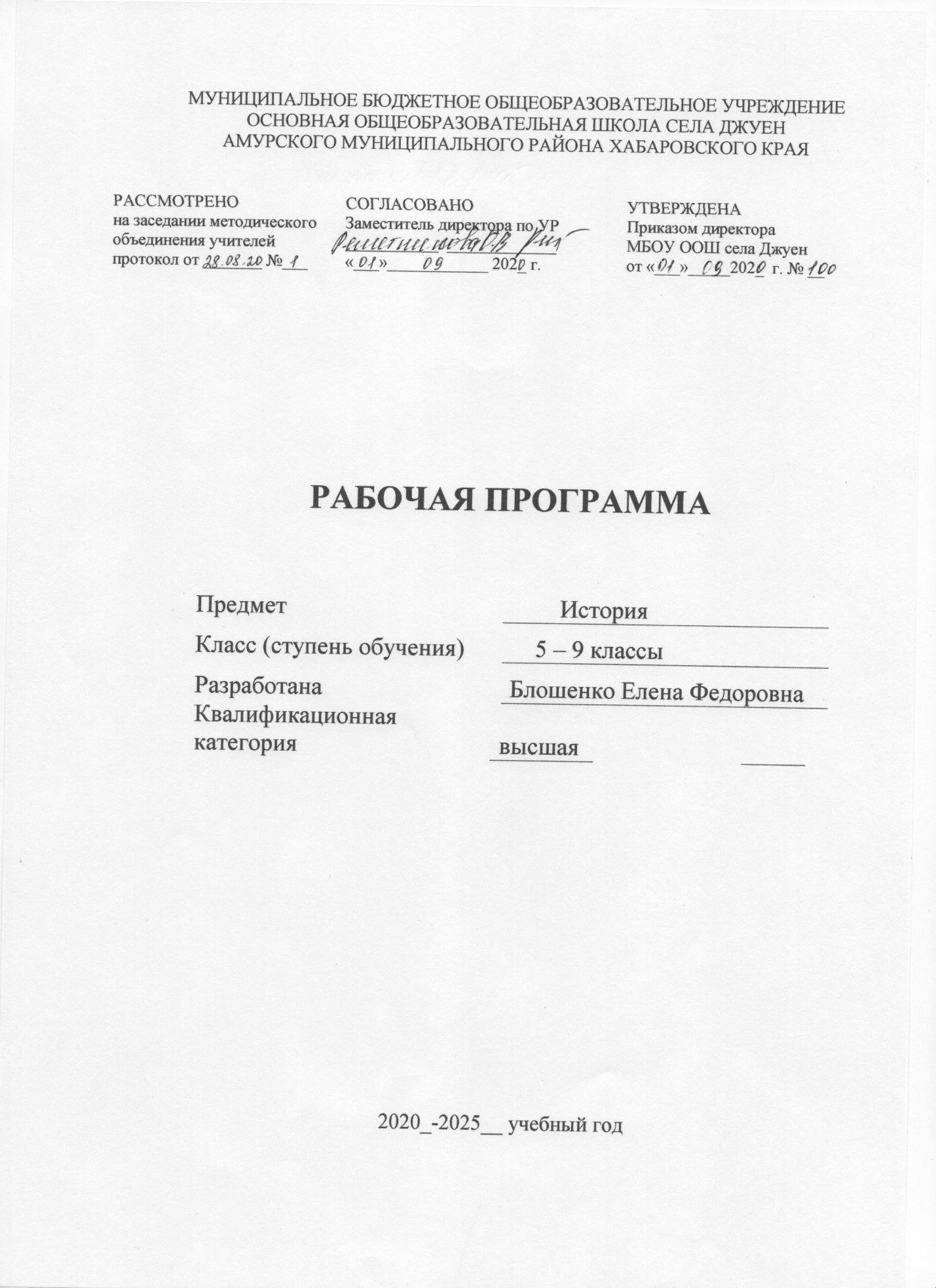 Пояснительная запискаРабочая программа по истории для 5 – 9 классов составлена на основе следующих нормативно-правовых и инструктивно-методических документов:Федеральный государственный образовательный стандарт основного общего образования (утвержден приказом Министерства образования и науки Российской Федерации от 17.12.2010г. № 1897 с изменениями); Приказ Министерства образования и науки Российской Федерации от 31.12.2015г. № 1577 «О внесении изменений в федеральный государственный образовательный стандарт основного общего образования, утвержденный приказом Министерства образования и науки Российской Федерации от 17 декабря 2010г. № 1897». Основная  образовательная  программа основного общего образования;   Рабочая программа для 5 класса составлена на основе Программы курса «Всеобщая история. История древнего мира» 5 класс ФГОС. Автор - составитель Ф.А. Михайловский, Москва «Русское слово» 2012 год,   в соответствии с требованиями Федерального компонента государственного стандарта основного общего образования и учебным планом  ОУ на текущий  уч. год; для 6-9 классов - программа разработана  в соответствии с требованиями федерального государственного образовательного стандарта основного общего образования и авторской программы под редакцией :  И. Л. Андреев, О. В. Волобуев, Л. М. Ляшенко и др. Истории России. 6 —10 классы — М. : Дрофа, 2016. М.А. Бойцова и Н.Г. Петровой  изд-во__«Русское слово», 2015г..Годовой календарный учебный график    на текущий учебный год; Учебный план на  текущий  учебный годМесто предмета в базисном учебном плане:Рабочая программа рассчитана на 374 часа в год (с 5 по8 класс – по 68 часов в год( 2 часа в неделю); в 9 классе 102 часа в год (3 часа в неделю). Количество контрольных тестирований: 5 класс – 4; 6 класс – 8; 7 класс – 4; 8 класс – 4; 9 класс – 9.Рабочая программа составлена с учетом следующего учебно-методического комплекта: 5 класс:Учебник: «История древнего мира» ФГОС  учебник для 5-го класса общеобразовательной школы, Ф.А.Михайловский, - 13 –е изд.- М.: ООО «ТИД «Русское слово» 2011. Электронная версия учебника«История древнего мира».Arафонов С.В. Схемы по всеобщей истории. 5 кл.: к учебнику Ф.А Михайловского «История Древнего мира». М.: Русское слово, 2005-23 с. Арасланова О.В. поурочные разработки по истории Древнего мира. 5 КЛ.: к учебникам АА Вигасина, Г.И. Годера, И.С. Свенцицкой (М.: Просвещение); Ф.А Михайловского (М.: Русское слово). М.: ВАКО, 2005- 304 с. Брандт М.Ю. История Древнего мира. Тесты.- М.,2000-302Быльева В. и др. История Древнего мира: Пособие для учителя истории. 5 КЛ. Брянск, 2003-144 с. Годер Г.И. Методическое пособие по истории Древнего мира. 5 КЛ. М.: Просвещение, 2003-350 с. Годер Г.И. Рабочая тетрадь по истории Древнего мира. Выпуск1,2.-М., 2010-43с.Жукова Л.В. Контрольные и проверочные работы по истории 5-9 класс.- М.,1997-76с.Кун Н, А, Легенды и мифы Древней Греции – М.,1998-278с.Лубченков Ю.Н. Михайлов В.В. История Древнего Рима – М.,1998-123с. С.В Колпаков. Н.А. Селунская «История древнего мира»  5 класс   М. Дрофа 2003 годСухов В.В. История Древнего мира и Средних веков. 5-6 класс. – М.,2000-173с.Цветкова Г.А. Дидактические материалы по истории Древнего мира. 5 КЛ. М.: Владос-Пресс, 2003-272 с.Контурные карты. История Древнего мира. 5 класс. Интернет-ресурсы:1. http://www.km-school.ru/r1/media/a1.asp2. http://www.praviteli.org/3. http://lants.tellur.ru/history/4. http://www.rulers.narod.ru/5. http://decemb.hobby.ru/6.https://lecta.ru/atlasplus/istoriya-rossii-xvi-konec-xvii-veka-5-klass6 класс:Рабочая программа составлена с учетом следующего учебно-методического комплекта: Учебник:История России с древнейших времен до XVIвекаИ.А.Андреев, И.Н.Федоров– М. : Дрофа 2016г. Электронная версия учебников «История России с древнейших времен до конца XIXвека»с 6 по 9 классы под редакцией И.А.Андреева, И.Н.Федорова.Учебник: Бойцов М.А., Шукуров Р.М. Всеобщая история. История Средних веков: учебник для 6 класса общеобразовательных учреждений. М.: Русское слово, 2016..Электронная версия учебника «История средних веков»И.Н. Федоров, С.А. Федорова. Технологические карты уроков. История России. 6 класс. – М.: Дрофа, 2016.Рабочая тетрадь к учебнику И.Л. Андреева, И.Н. Федорова, И.В. Амосовой. 6 класс. Авторы: В.А. Клоков, Е.В. Симонова. История России. XVI – конец XVII века. - Издательство «Дрофа», 2017.А Контурные карты. История России. XVI - конец XVII века. 6 классАтлас. История России XVI - конец XVII века. 6 класс.Интернет-ресурсы:1. http://www.km-school.ru/r1/media/a1.asp2. http://www.praviteli.org/3. http://lants.tellur.ru/history/4. http://www.rulers.narod.ru/5. http://decemb.hobby.ru/7 класс:Рабочая программа составлена с учетом следующего учебно-методического комплекта:Учебник: История России XVI конец XVII века И.А.Андреев, И.Н.Федоров, И.В. Амосова. – М. : Дрофа 2016г. Учебник: Всеобщая история. История Нового времени. Конец XVIII век: учебник для 7 класса общеобразовательных учреждений / О.В.Дмитриева. – 10-е изд. – М.: ООО «Русское слово – учебник», 2017г. Электронная версия учебника «Всеобщая история. История Нового времени. Конец XVIII века»И.Н. Федоров, С.А. Федорова. Технологические карты уроков. История России. 7 класс. – М.: Дрофа, 2016.Рабочая тетрадь к учебнику И.Л. Андреева, И.Н. Федорова, И.В. Амосовой. 7 класс. Авторы: В.А. Клоков, Е.В. Симонова. История России. XVI – конец XVII века. - Издательство «Дрофа», 2017.Интернет-ресурсы:1. http://www.km-school.ru/r1/media/a1.asp2. http://www.praviteli.org/3. http://lants.tellur.ru/history/4. http://www.rulers.narod.ru/5. http://decemb.hobby.ru/6.https://lecta.ru/atlasplus/istoriya-rossii-xvi-konec-xvii-veka-7-klass8 класс:Рабочая программа составлена с учетом следующего учебно-методического комплекта: Учебник: История России XVII-XVIIIИ.А.Андреев, И.Н.Федоров, И.В. Амосова. – М. : Дрофа 2016г. Учебник: Загладин Н. В., Загладина Х.Т. Программа курса  и тематическое планирование к учебнику Н.В.Загладина  « Всеобщая история. История Нового времени» для 8 класса М.: «Русское слово», 2013г.  И.Н. Федоров, С.А. Федорова. Технологические карты уроков. История России. 8 класс. – М.: Дрофа, 2016. . Электронная версия учебникаРабочая тетрадь к учебнику И.Л. Андреева, И.Н. Федорова, И.В. Амосовой. 8 класс. Авторы: В.А. Клоков, Е.В. Симонова. История России. Конец XVII – XVIII век. - Издательство «Дрофа», 2017.Интернет-ресурсы:1. http://www.km-school.ru/r1/media/a1.asp2. http://www.praviteli.org/3. http://lants.tellur.ru/history/4. http://www.rulers.narod.ru/5. http://decemb.hobby.ru/6.https://lecta.ru/atlasplus/istoriya-rossii-xvi-konec-xvii-veka-8-klass9 класс:Рабочая программа составлена с учетом следующего учебно-методического комплекта:Программа предполагает использование следующих учебников по Истории России:Учебник: История России XIX- начало XX веков .А.Андреев, И.Н.Федоров, И.В. Амосова. – М. : Дрофа 2016г. Учебник: Загладин Н. В., Белоусов Л.С.. Программа курса  и тематическое планирование к учебнику Н.В.Загладина  « Всеобщая история. История Нового времени» для 9 класса М.: «Русское слово -учебник», 2019г.,2020.  Технологические карты уроков. История России. 8 класс. – М.: Дрофа, 2019г .  Рабочая тетрадь к учебнику И.Л. Андреева, И.Н. Федорова, И.В. Амосовой. 9 класс. Авторы: В.А. Клоков, Е.В. Симонова. История России. Конец XVII – XVIII век. - Издательство «Дрофа», 2017.«История России с древнейших времён до конца XVI в. 6 класс» И.Л. Андреева, И.Н. Фёдорова – М.: Дрофа, 2016И. Л. Андреев, И. В. Амосова, И. Н. Фёдоров История России. XVI – конец XVII века. 7 класс – М.: Дрофа, 2016 И. Л. Андреев, И. А. Артасов, И. В. Амосова, И. Н. Фёдоров, Л. М. Ляшенко. История России. Конец XVII – XVIII век. 8 класс – М.: Дрофа, 2016 Е. В. Симонова, Л. М. Ляшенко, О. В. Волобуев. История России. XIX – начало XX века.Состав учебно-методического комплекта:• Учебник. «История России с древнейших времён до конца XVI в. 6 класс» И.Л. Андреева, И.Н. Фёдорова – М.: Дрофа, 2016• История России. 6-10 классы: рабочая программа/И.Л. Андреев, О.В. Волобуев, Л.М. Ляшенко и др. - М.: Дрофа, 2016. — 124 с.• Симонова Е.В. Методическое пособие к учебнику И.Л. Андреева, И.Н. Фёдорова «История России с древнейших времён до конца XVI в. 6 класс»• Хрестоматия. История России с древнейших времён до конца XVI в. – М.: Дрофа, 2016• Клоков В. А., Симонова Е. В. Рабочая тетрадь к учебнику «История России с древнейших времён до конца XVI в. 6 класс» – М.: Дрофа, 2016• Атлас «История России с древнейших времён до конца XVI в. 6 класс» – М.: Дрофа, 2016• Контурные карты «История России с древнейших времён до конца XVI в. 6 класс» – М.: Дрофа, 2016Планируемые результаты освоения учебного предмета (5 класс)Программа обеспечивает формирование личностных, метапредметных, предметных результатов.Личностными результатами изучения курса истории в 5 классе являются:• первичная социальная и культурная идентичность на основе усвоения системы исторических понятий и представлений о прошлом, эмоционально положительное принятие своей этнической идентичности;• познавательный интерес к прошлому;• изложение своей точки зрения, её аргументация в соответствии с возрастными возможностями;• проявление эмпатии как понимания чувств других людей и сопереживания им;• уважительное отношение к прошлому, к культурному и историческому наследию через понимание исторической обусловленности и мотивации поступков людей предшествующих эпох;• навыки осмысления социально-нравственного опыта предшествующих поколений;• следование этическим нормам и правилам ведения диалога в соответствии с возрастными возможностями, формирование коммуникативной компетентности;• обсуждение и оценивание своих достижений, а также достижений других обучающихся под руководством педагога;• расширение опыта конструктивного взаимодействия в социальном общении.Метапредметные результаты изучения истории включают следующие умения и навыки:Регулятивные: формулировать при поддержке учителя новые для себя задачи в учёбе и познавательной деятельности;• планировать при поддержке учителя пути достижения образовательных целей;• соотносить свои действия с планируемыми результата ми, осуществлять контроль своей деятельности в процессе достижения результата, оценивать правильность решения учебной задачи;• работать с учебной и внешкольной информацией (анализировать графическую, художественную, текстовую, аудиовизуальную информацию, обобщать факты, составлять план, тезисы, конспект и т. д.);• собирать и фиксировать информацию, выделяя главную и второстепенную, критически оценивать её достоверность (при помощи педагога);Познавательные: использовать современные источники информации - материалы на электронных носителях: находить информацию в индивидуальной информационной среде, среде образовательного учреждения, федеральных хранилищах образовательных информационных ресурсов и контролируемом Интернете под руководством педагога;• привлекать ранее изученный материал при решении познавательных задач;• ставить репродуктивные вопросы (на воспроизведение материала) по изученному материалу;• определять понятия, устанавливать аналогии, классифицировать явления, с помощью учителя выбирать основания и критерии для классификации и обобщения;•Коммуникативные результаты изучения истории включают логически строить рассуждение, выстраивать ответ в соответствии с заданием, целью (сжато, полно, выборочно);• применять начальные исследовательские умения при решении поисковых задач;• решать творческие задачи, представлять результаты своей деятельности в форме устного сообщения, участия в дискуссии, беседы, презентации и др., а также в виде письменных работ;• использовать ИКТ-технологии для обработки, передачи, систематизации и презентации информации;• планировать этапы выполнения проектной работы, распределять обязанности, отслеживать продвижение в выполнении задания и контролировать качество выполнения работы;• организовывать учебное сотрудничество и совместную деятельность с учителем и сверстниками, работать индивидуально и в группе;_• определять свою роль в учебной группе, вклад всех участников в общий результат.          Планируемые результаты изучения истории Древнего мира          Предметные результаты:Выпускник научится:-определять место исторических событий во времени, объяснять смысл основныххронологических понятий;-использовать историческую карту как источник информации о расселении человеческихобщностей в эпохи первобытности и Древнего мира, расположении древних цивилизаций игосударств, местах важнейших событий:-применять знание фактов для характеристики ключевых событий и явлений древней истории;-проводить поиск информации в отрывках исторических текстов, материальных памятникахДревнего мира;-описывать условия существования, основные занятия, образ жизни людей в древности,памятники древней культуры;- рассказывать о событиях древней истории;-раскрывать характерные черты: форм государственного устройства древних обществ,положения основных групп населения в древних обществах, религиозных верований людей вдревности;-объяснять, в чем заключались назначение и достоинство памятников древней культуры;-давать оценку наиболее значимым событиям и личностям древней истории.Выпускник получит возможность научиться:-давать характеристику общественного строя древних государств;- сопоставлять свидетельства различных исторических источников, выявляя в них чертысходства и различий;-видеть проявления влияния античного искусства в окружающей среде;-высказывать суждения о значении и месте исторического и культурного наследия древнихобществ в мировой истории.Планируемые результаты освоения учебного предмета (6 класс)Программа обеспечивает формирование личностных, метапредметных, предметных результатов.Личностными результатами изучения курса истории в 6 классе являются:• первичная социальная и культурная идентичность на основе усвоения системы исторических понятий и представлений о прошлом, эмоционально положительное принятие своей этнической идентичности;• познавательный интерес к прошлому;• изложение своей точки зрения, её аргументация в соответствии с возрастными возможностями;• проявление эмпатии как понимания чувств других людей и сопереживания им;• уважительное отношение к прошлому, к культурному и историческому наследию через понимание исторической обусловленности и мотивации поступков людей предшествующих эпох;• навыки осмысления социально-нравственного опытапредшествующих поколений;• следование этическим нормам и правилам ведения диалога в соответствии с возрастными возможностями, формирование коммуникативной компетентности;• обсуждение и оценивание своих достижений, а также достижений других обучающихся под руководством педагога;• расширение опыта конструктивного взаимодействия в социальном общении.Метапредметные результаты изучения истории включают следующие умения и навыки:Регулятивные: формулировать при поддержке учителя новые для себя задачи в учёбе и познавательной деятельности;• планировать при поддержке учителя пути достижения образовательных целей;• соотносить свои действия с планируемыми результата ми, осуществлять контроль своей деятельности в процессе достижения результата, оценивать правильность решения учебной задачи;• работать с учебной и внешкольной информацией (анализировать графическую, художественную, текстовую, аудиовизуальную информацию, обобщать факты, составлять план, тезисы, конспект и т. д.);• собирать и фиксировать информацию, выделяя главную и второстепенную, критически оценивать её достоверность (при помощи педагога);Познавательные: использовать современные источники информации - материалы на электронных носителях: находить информацию в индивидуальной информационной среде, среде образовательного учреждения, федеральных хранилищах образовательных информационных ресурсов и контролируемом Интернете под руководством педагога;• привлекать ранее изученный материал при решении познавательных задач;• ставить репродуктивные вопросы (на воспроизведение материала) по изученному материалу;• определять понятия, устанавливать аналогии, классифицировать явления, с помощью учителя выбирать основания и критерии для классификации и обобщения;•Коммуникативные результаты изучения истории включают логически строить рассуждение, выстраивать ответ в соответствии с заданием, целью (сжато, полно, выборочно);• применять начальные исследовательские умения при решении поисковых задач;• решать творческие задачи, представлять результаты своей деятельности в форме устного сообщения, участия в дискуссии, беседы, презентации и др., а также в виде письменных работ;• использовать ИКТ-технологии для обработки, передачи, систематизации и презентации информации;• планировать этапы выполнения проектной работы, распределять обязанности, отслеживать продвижение в выполнении задания и контролировать качество выполнения работы;• организовывать учебное сотрудничество и совместную деятельность с учителем и сверстниками, работать индивидуально и в группе;_• определять свою роль в учебной группе, вклад всех участников в общий результат.Предметные результаты изучения истории включают:• определение исторических процессов, событий во времени, применение основных хронологических понятий и терминов (эра, тысячелетие, век);• установление синхронистических связей истории Европы и Азии;• составление и анализ генеалогических схем и таблиц;• определение и использование исторических понятий и терминов;• использование знаний о территории и границах, географических особенностях,;• использование сведений из исторической карты как источника информации о расселении человеческих общностей в эпоху первобытности, расположении древних народов и государств, местах важнейших событий;• изложение информации о расселении человеческих общностей в эпоху первобытности, расположении древних государств, местах важнейших событий;• описание условий существования, основных занятий, образа жизни людей в древности, памятников культуры, событий древней истории;• понимание взаимосвязи между природными и социальными явлениями, их влияния на жизнь человека;• высказывание суждений о значении исторического и культурного наследия восточных славян и их соседей; • приобретение опыта историко-культурного, историко-антропологического, цивилизационного подходов к оценке социальных явлений;• уважение к древнерусской культуре и культуре других народов, понимание культурного многообразия народов Евразии в изучаемый период.Выпускник научится:• локализовать во времени хронологические рамки и рубежные события Нового времени как исторической эпохи, основные этапы отечественной и всеобщей истории Нового времени; соотносить хронологию истории России и всеобщей истории в Новое время;применять знание фактов для характеристики эпохи нового времени, её процессов, явлений, ключевых событий;• использовать историческую карту как источник информации о границах России и других государств в Новое время, об основных процессах социально-экономического развития, о местах важнейших событий, направлениях значительных передвижений — походов, завоеваний, колонизации и др.;• анализировать информацию из различных источников по отечественной и всеобщей истории Нового времени;• составлять описание положения и образа жизни основных социальных групп в России и других странах в Новое время, памятников материальной и художественной культуры; рассказывать о значительных событиях и личностях отечественной и всеобщей истории Нового времени;• систематизировать исторический материал, содержащийся в учебной и дополнительной литературе по отечественной и всеобщей истории Нового времени;• раскрывать характерные, существенные черты: а) экономического и социального развития России и других стран в Новое время; б) эволюции политического строя (включая понятия «монархия», «самодержавие», «абсолютизм» и др.); в) развития общественного движения («консерватизм», «либерализм», «социализм»); г) представлений о мире и общественных ценностях; д) художественной культуры Нового времени;• объяснять причины и следствия ключевых событий и процессов отечественной и всеобщей истории Нового времени (социальных движений, реформ и революций, взаимодействий между народами и др.);• сопоставлять развитие России и других стран в Новое время, сравнивать исторические ситуации и события;• давать оценку событиям и личностям отечественной и всеобщей истории Нового времени.Планируемые результаты освоения учебного предмета (7 класс)Программа обеспечивает формирование личностных, метапредметных, предметных результатов.Личностными результатами изучения курса истории в 7 классе являются:• первичная социальная и культурная идентичность на основе усвоения системы исторических понятий и представлений о прошлом, эмоционально положительное принятие своей этнической идентичности;• познавательный интерес к прошлому;• изложение своей точки зрения, её аргументация в соответствии с возрастными возможностями;• проявление эмпатии как понимания чувств других людей и сопереживания им;• уважительное отношение к прошлому, к культурному и историческому наследию через понимание исторической обусловленности и мотивации поступков людей предшествующих эпох;• навыки осмысления социально-нравственного опытапредшествующих поколений;• следование этическим нормам и правилам ведения диалога в соответствии с возрастными возможностями, формирование коммуникативной компетентности;• обсуждение и оценивание своих достижений, а также достижений других обучающихся под руководством педагога;• расширение опыта конструктивного взаимодействия в социальном общении.Метапредметные результаты изучения истории включают следующие умения и навыки:Регулятивные: формулировать при поддержке учителя новые для себя задачи в учёбе и познавательной деятельности;• планировать при поддержке учителя пути достижения образовательных целей;• соотносить свои действия с планируемыми результата ми, осуществлять контроль своей деятельности в процессе достижения результата, оценивать правильность решения учебной задачи;• работать с учебной и внешкольной информацией (анализировать графическую, художественную, текстовую, аудиовизуальную информацию, обобщать факты, составлять план, тезисы, конспект и т. д.);• собирать и фиксировать информацию, выделяя главную и второстепенную, критически оценивать её достоверность (при помощи педагога);Познавательные: использовать современные источники информации - материалы на электронных носителях: находить информацию в индивидуальной информационной среде, среде образовательного учреждения, федеральных хранилищах образовательных информационных ресурсов и контролируемом Интернете под руководством педагога;• привлекать ранее изученный материал при решении познавательных задач;• ставить репродуктивные вопросы (на воспроизведение материала) по изученному материалу;• определять понятия, устанавливать аналогии, классифицировать явления, с помощью учителя выбирать основания и критерии для классификации и обобщения;•Коммуникативные результаты изучения истории включают логически строить рассуждение, выстраивать ответ в соответствии с заданием, целью (сжато, полно, выборочно);• применять начальные исследовательские умения при решении поисковых задач;• решать творческие задачи, представлять результаты своей деятельности в форме устного сообщения, участия в дискуссии, беседы, презентации и др., а также в виде письменных работ;• использовать ИКТ-технологии для обработки, передачи, систематизации и презентации информации;• планировать этапы выполнения проектной работы, распределять обязанности, отслеживать продвижение в выполнении задания и контролировать качество выполнения работы;• организовывать учебное сотрудничество и совместную деятельность с учителем и сверстниками, работать индивидуально и в группе;_• определять свою роль в учебной группе, вклад всех участников в общий результат.Предметные результаты изучения истории включают:• определение исторических процессов, событий во времени, применение основных хронологических понятий и терминов (эра, тысячелетие, век);• установление синхронистических связей истории Европы и Азии;• составление и анализ генеалогических схем и таблиц;• определение и использование исторических понятий и терминов;• использование знаний о территории и границах, географических особенностях,;• использование сведений из исторической карты как источника информации о расселении человеческих общностей в эпоху первобытности, расположении древних народов и государств, местах важнейших событий;• изложение информации о расселении человеческих общностей в эпоху первобытности, расположении древних государств, местах важнейших событий;• описание условий существования, основных занятий, образа жизни людей в древности, памятников культуры, событий древней истории;• понимание взаимосвязи между природными и социальными явлениями, их влияния на жизнь человека;• высказывание суждений о значении исторического и культурного наследия восточных славян и их соседей; • приобретение опыта историко-культурного, историко-антропологического, цивилизационного подходов к оценке социальных явлений;• уважение к древнерусской культуре и культуре других народов, понимание культурного многообразия народов Евразии в изучаемый период.Выпускник научится:• локализовать во времени хронологические рамки и рубежные события Нового времени как исторической эпохи, основные этапы отечественной и всеобщей истории Нового времени; соотносить хронологию истории России и всеобщей истории в Новое время;применять знание фактов для характеристики эпохи нового времени, её процессов, явлений, ключевых событий;• использовать историческую карту как источник информации о границах России и других государств в Новое время, об основных процессах социально-экономического развития, о местах важнейших событий, направлениях значительных передвижений — походов, завоеваний, колонизации и др.;• анализировать информацию из различных источников по отечественной и всеобщей истории Нового времени;• составлять описание положения и образа жизни основных социальных групп в России и других странах в Новое время, памятников материальной и художественной культуры; рассказывать о значительных событиях и личностях отечественной и всеобщей истории Нового времени;• систематизировать исторический материал, содержащийся в учебной и дополнительной литературе по отечественной и всеобщей истории Нового времени;• раскрывать характерные, существенные черты: а) экономического и социального развития России и других стран в Новое время; б) эволюции политического строя (включая понятия «монархия», «самодержавие», «абсолютизм» и др.); в) развития общественного движения («консерватизм», «либерализм», «социализм»); г) представлений о мире и общественных ценностях; д) художественной культуры Нового времени;• объяснять причины и следствия ключевых событий и процессов отечественной и всеобщей истории Нового времени (социальных движений, реформ и революций, взаимодействий между народами и др.);• сопоставлять развитие России и других стран в Новое время, сравнивать исторические ситуации и события;• давать оценку событиям и личностям отечественной и всеобщей истории Нового времени.Планируемые результаты освоения учебного предмета (8 класс)Программа обеспечивает формирование личностных, метапредметных, предметных результатов.Личностными результатами изучения курса истории в 8 классе являются:• первичная социальная и культурная идентичность на основе усвоения системы исторических понятий и представлений о прошлом, эмоционально положительное принятие своей этнической идентичности;• познавательный интерес к прошлому;• изложение своей точки зрения, её аргументация в соответствии с возрастными возможностями;• проявление эмпатии как понимания чувств других людей и сопереживания им;• уважительное отношение к прошлому, к культурному и историческому наследию через понимание исторической обусловленности и мотивации поступков людей предшествующих эпох;• навыки осмысления социально-нравственного опытапредшествующих поколений;• следование этическим нормам и правилам ведения диалога в соответствии с возрастными возможностями, формирование коммуникативной компетентности;• обсуждение и оценивание своих достижений, а также достижений других обучающихся под руководством педагога;• расширение опыта конструктивного взаимодействия в социальном общении.Метапредметные результаты изучения истории включают следующие умения и навыки:Регулятивные: формулировать при поддержке учителя новые для себя задачи в учёбе и познавательной деятельности;• планировать при поддержке учителя пути достижения образовательных целей;• соотносить свои действия с планируемыми результата ми, осуществлять контроль своей деятельности в процессе достижения результата, оценивать правильность решения учебной задачи;• работать с учебной и внешкольной информацией (анализировать графическую, художественную, текстовую, аудиовизуальную информацию, обобщать факты, составлять план, тезисы, конспект и т. д.);• собирать и фиксировать информацию, выделяя главную и второстепенную, критически оценивать её достоверность (при помощи педагога);Познавательные: использовать современные источники информации - материалы на электронных носителях: находить информацию в индивидуальной информационной среде, среде образовательного учреждения, федеральных хранилищах образовательных информационных ресурсов и контролируемом Интернете под руководством педагога;• привлекать ранее изученный материал при решении познавательных задач;• ставить репродуктивные вопросы (на воспроизведение материала) по изученному материалу;• определять понятия, устанавливать аналогии, классифицировать явления, с помощью учителя выбирать основания и критерии для классификации и обобщения;•Коммуникативные результаты изучения истории включают логически строить рассуждение, выстраивать ответ в соответствии с заданием, целью (сжато, полно, выборочно);• применять начальные исследовательские умения при решении поисковых задач;• решать творческие задачи, представлять результаты своей деятельности в форме устного сообщения, участия в дискуссии, беседы, презентации и др., а также в виде письменных работ;• использовать ИКТ-технологии для обработки, передачи, систематизации и презентации информации;• планировать этапы выполнения проектной работы, распределять обязанности, отслеживать продвижение в выполнении задания и контролировать качество выполнения работы;• организовывать учебное сотрудничество и совместную деятельность с учителем и сверстниками, работать индивидуально и в группе;_• определять свою роль в учебной группе, вклад всех участников в общий результат.Предметные результаты изучения истории включают:• определение исторических процессов, событий во времени, применение основных хронологических понятий и терминов (эра, тысячелетие, век);• установление синхронистических связей истории Европы и Азии;• составление и анализ генеалогических схем и таблиц;• определение и использование исторических понятий и терминов;• использование знаний о территории и границах, географических особенностях,;• использование сведений из исторической карты как источника информации о расселении человеческих общностей в эпоху первобытности, расположении древних народов и государств, местах важнейших событий;• изложение информации о расселении человеческих общностей в эпоху первобытности, расположении древних государств, местах важнейших событий;• описание условий существования, основных занятий, образа жизни людей в древности, памятников культуры, событий древней истории;• понимание взаимосвязи между природными и социальными явлениями, их влияния на жизнь человека;• высказывание суждений о значении исторического и культурного наследия восточных славян и их соседей; • приобретение опыта историко-культурного, историко-антропологического, цивилизационного подходов к оценке социальных явлений;• уважение к древнерусской культуре и культуре других народов, понимание культурного многообразия народов Евразии в изучаемый период.Выпускник научится:• локализовать во времени хронологические рамки и рубежные события Нового времени как исторической эпохи, основные этапы отечественной и всеобщей истории Нового времени; соотносить хронологию истории России и всеобщей истории в Новое время;применять знание фактов для характеристики эпохи нового времени, её процессов, явлений, ключевых событий;• использовать историческую карту как источник информации о границах России и других государств в Новое время, об основных процессах социально-экономического развития, о местах важнейших событий, направлениях значительных передвижений — походов, завоеваний, колонизации и др.;• анализировать информацию из различных источников по отечественной и всеобщей истории Нового времени;• составлять описание положения и образа жизни основных социальных групп в России и других странах в Новое время, памятников материальной и художественной культуры; рассказывать о значительных событиях и личностях отечественной и всеобщей истории Нового времени;• систематизировать исторический материал, содержащийся в учебной и дополнительной литературе по отечественной и всеобщей истории Нового времени;• раскрывать характерные, существенные черты: а) экономического и социального развития России и других стран в Новое время; б) эволюции политического строя (включая понятия «монархия», «самодержавие», «абсолютизм» и др.); в) развития общественного движения («консерватизм», «либерализм», «социализм»); г) представлений о мире и общественных ценностях; д) художественной культуры Нового времени;• объяснять причины и следствия ключевых событий и процессов отечественной и всеобщей истории Нового времени (социальных движений, реформ и революций, взаимодействий между народами и др.);• сопоставлять развитие России и других стран в Новое время, сравнивать исторические ситуации и события;• давать оценку событиям и личностям отечественной и всеобщей истории Нового времениПланируемые результаты освоения учебного предмета в 9 классеЛичностные результаты• осознание своей идентичности как гражданина страны, члена семьи, этнической и религиозной группы, локальной и региональной общности;• освоение гуманистических традиций и ценностей современного общества, уважение прав и свобод человека;• осмысление социально-нравственного опыта предшествующих поколений, способность к определению своей позиции и ответственному поведению в современном обществе;• понимание культурного многообразия мира, уважение к культуре своего и других народов, толерантность.Метапредметные результаты• способность сознательно организовывать и регулировать свою деятельность – учебную, общественную и др.;• овладение умениями работать с учебной и внешкольной информацией (анализировать и обобщать факты, составлять простой и развернутый план, тезисы, конспект, формулировать и обосновывать выводы и т.д.), использовать современные источники информации, в том числе материалы на электронных носителях;• способность решать творческие задачи, представлять результаты своей деятельности в различных формах (сообщение, эссе, презентация, реферат и др.);• готовность к сотрудничеству с соучениками, коллективной работе, освоение основ межкультурного взаимодействия в школе и социальном окружении и др.Предметные результаты• овладение целостными представлениями об историческом пути народов своей страны и человечества как необходимой основой для миропонимания и познания современного общества;• способность применять понятийный аппарат исторического знания и приемы исторического анализа для раскрытия сущности и значения событий и явлений прошлого и современности;• умения изучать и систематизировать информацию из различных исторических и современных источников, раскрывая ее социальную принадлежность и познавательную ценность;• расширение опыта оценочной деятельности на основе осмысления жизни и деяний личностей и народов в истории своей страны и человечества в целом;• готовность применять исторические знания для выявления и сохранения исторических и культурных памятников своей страны и мира.В результате изучения истории ученик 9 класса должен  знать/понимать:- Основные даты и ключевые события истории России и мира с XIX века до Первой мировой войны (годы царствований; «великих реформ»; политической и социальной  истории (1825 г., 1861 г.), важнейших военных кампаний (1812 г., 1813-1814гг., 1853- 1856 гг., 1877-1878 гг.)- Факты, явления, процессы, понятия, теории, гипотезы, характеризующие целостность исторического процесса;- Взаимосвязь и особенности истории России и мира;Уметь:- Рассказывать о важнейших исторических событиях, их участниках, показывая знания необходимых фактов, дат, терминов, давать описание исторических событий и памятников культуры на основе текста и иллюстративного материала учебника, фрагментов исторических источников, использовать приобретенные знания при написании творческих работ, рефератов.- Показывать на исторической карте: территории, присоединенные к Российской империи в XIX веке; центры промышленности и торговли; места военных действий и походов.- Составлять описание памятников: зданий и технических сооружений; машин; предметов быта; произведений художественной культуры.- Соотносить и общие исторические процессы и отдельные факты и явления, выявлять существенные черты исторических процессов, явлений и событий, группировать исторические события по заданному признаку, объяснять смысл изученных исторических понятий и терминов, выявлять общность и различия сравниваемых исторических событий и явлений, определять на основе учебного материала причины и следствия важнейших исторических событий.- Называть характерные, существенные черты: социально-экономического развития и политического строя России XIX – начала XX века; положения различных слоев населения; внутренней и внешней политики самодержавия; идеологии и практики общественных движений (консервативных, либеральных, радикальных).- Объяснять значение понятий: Российская империя, самодержавие, крепостное право, феодальные пережитки, модернизация, индустриализация, капиталистические отношения, реформа/контрреформа, декабристы, славянофилы, западники, утопический социализм, народничество, социал-демократия, православие, национализм, революция.- Сравнивать: развитие России до и после реформ 60-х гг.; развитие капитализма в России и других странах; позиции, программные положения общественных движений, групп, партий.- Излагать суждения о причинах и последствиях: возникновения общественных движений XIX – начала XX века; отмены крепостного права; войн 1812г., 1853-1856гг, 1877-1878гг.; присоединения к империи в XIX веке новых территорий и народов.- Объяснять, в чем состояли цели и результаты деятельности государственных и общественных деятелей, представителей социальных и политических движений, науки и культуры.- Приводить изложенные в учебной литературе оценки исторических деятелей, характера и значения социальных реформ и контрреформ, внешнеполитических событий и войн, революций. Высказывать и аргументировать свою оценку событий и личностей.- Давать нравственную оценку (и объяснять ее с позиции гуманистических духовных ценностей) использованию власти, поступкам различных общественных деятелей во времена реформ, революций, войн XIX. Изучение программного материала дает возможность:- формирование основ гражданской, этнонациональной, социальной, культурной самоидентификации личности обучающегося; осмысление опыта российской истории как части мировой истории; усвоение базовых национальных ценностей современного  российского общества: гуманистических и демократических ценностей, идей мира и взаимопонимания между народами, людьми разных культур  овладение базовыми историческими знаниями, а также представлениями о закономерностях развития человеческого общества в социальной, экономической, политической, научной и культурной сферах; приобретение опыта историко-культурного, цивилизационного подхода к оценке социальных явлений; владение приема- ми работы с учебным текстом; умение самостоятельно анализировать документальную базу по исторической тематике.- формирование важнейших культурно-исторических ориентиров для гражданской, этнонациональной, социальной, культурной самоидентификации личности, миропонимания и познания современного общества на основ.- формирования ответственного отношения к учению, готовности и способности учащихся к саморазвитию и самообразованию.- воспитания российской гражданской идентичности: патриотизма, уважения к Отечеству, прошлому и настоящему многонационального народа России; осознание своей этнической принадлежности, знание истории, языка, культуры своего народа, своего края; знание основ культурного наследия народов России и человечества; усвоение гуманистических, демократических и традиционных ценностей многонационального российского общества; воспитание чувства ответственности и долга перед Родиной. В ходе реализации данных программ предусмотрены следующие виды и формы контроля: самостоятельные работы, тестирование, контрольные работы, дифференцированные тесты.Содержание учебной программыСодержание курса «Всеобщая история. История Древнего мира» 5 класс (68ч.)Введение. Что изучает история. Измерение времени в истории (счет лет до н.э. и н.э.). Историческая карта. Источники исторических знаний. Вспомогательные исторические науки.Раздел I. Жизнь и открытия первобытных людей. Собиратели и охотники каменного века. Первые люди на земле. Условия жизни древнейших людей, их отличие от животных и современных людей. Древнейшие орудия труда. Овладение огнем и его роль в развитии человека. «Человек разумный». Открытия и изобретения древних охотников. Расселение людей по земле. Охота и собирательство. Понятие «каменный век». Орудия каменного века. Великое оледенение. Потепление на земле. Искусство и религия первобытных людей. У истоков цивилизации. Возникновение земледелия и скотоводства. Образование родовых общин. Племя. Организация родоплеменной власти. Возникновение скотоводства и земледелия. Развитие ремесел. Понятие «бронзовый век». Появление обмена, денег, торговли. Возникновение социального неравенства. Переход от родовой общины к соседской. Общинники и знать. Войско. Города. Письменность. Переход к цивилизации.Раздел II. Древний Восток. Цивилизации речных долин. Местоположение и природные условия страны. Южный и Северный Египет. Труд земледельцев. Ирригационные сооружения. Иероглифическая письменность египтян. Объединение Южного и Северного Египта. Страна двух рек: природные условия и население южного Междуречья (Двуречье). Шумеры. Храмовая архитектура (зиккураты). Поэма о Гильгамеше. Вавилонский царь Хаммурапи и его законы. Индия и Китай в древности. Природные условия и население. Древнейшие города в долине Инда. Археологические находки. Местоположение и природа Китая. Первые государства в Китае.Древний Египет. Фараоны и пирамиды. Строительство пирамиды Хеопса, Мумии и представления египтян о загробной жизни. Обожествление фараонов. Восточная деспотия. Налоговое обложение. Жизнь в Древнем Египте. Жречество и его роль в жизни страны. Завоевание Египта гиксосами. Завоевания фараонов. Правление Хатшепсут, фараона-женщины. Завоевания Тутмоса III. Фараон Эхнатон и победители жрецы. Последующее ослабление Египта. Культура Древнего Египта.Западная Азия в первом тысячелетии до н.э. Местоположение и географические особенности страны. Финикийские города Библ, Сидон, Тир. Занятия населения. Торговля и пиратство. Финикийские колонии. Основание Карфагена. Путешествия финикийцев. Древняя Палестина. Страна и население. Филистимляне и евреи. Монотеизм. Библия и библейские сказания. Распад страны на Израильское и Иудейское царства. Ассирийская военная держава. Местоположение страны. Ассирийские завоевания. Управление Ассирийской державой. Новое возвышение Вавилона. Завоевания Навуходоносора II. Научные знания. Великие державы Древнего востока. Образование державы Маурьев в Индии. Брахманизм и индийскиеварны. Держава при царе Ашоке. Будда и возникновение буддизма.Единое государство в Китае. Причины и условия объединения страны. Завоевания ЦиньШихуана и его правление. Строительство Великой китайской стены. Великий шелковый путь. Изобретения древних китайцев. Великая Персидская держава. Завоевание Киром Великим Мидии, Лидии и Вавилона. Завоевание Египта Камбизом. Борьба за власть в Персидской державе. Персидская держава при Дарий 1.Вклад народов Древнего Востока в мировую культуру. Общее и особенное в развитии древневосточных государств.Раздел III. Древняя Греция. Древнейшая Греция. Географическое положение и природа Греции. Северная, Средняя и Южная Греция (Пелопоннес). Эгейское море и его острова. Троянская война. Поэмы Гомера. «Илиада» — поэма о Троянской войне. Приключения Одиссея. Боги и герои Эллады. Олимпийская религия. Мифы о богах и героях. Рождение античного мира. Греческие полисы. Акрополь и агора. Причины и направления Великой греческой колонизации.Афины и Аттика. Личность Солона и его законы. Зарождение полисной демократии.Древняя Спарта. Греко-персидские войны. Причины и характер войн. Восстание в Милете. Поход персов на Грецию в 492 г. до н. э. и гибель персидского флота. Нападение персидского войска и флота наАттику в 490 г. до н. э. и Марафонское сражение. Персидское вторжение в Грецию.Оборона Фермопил. Саламинское сражение. Изгнание персов из Греции. Могущество и упадок Афин. Путь Афин к демократии. Народное собрание и его функции. Афинские стратеги. Перикл во главе управления Афинами. Афинская морская держава. Значение афинской демократии. Хозяйственное развитие Греции в V веке до н. э. Рабство и работорговля. Пелопоннесская война. Греческая культура. Школа в Древней Греции. Гимнасий. Ученые и философы: Геродот, Гиппократ, Демокрит, Аристотель. Олимпийские игры: происхождение, организация и программа. Архитектура греческих храмов. Греческие скульпторы. Греческий театр, его происхождение и устройство. Трагедии и комедии. Македонские завоевания. Местоположение Македонского царства. Приход к власти и преобразования Филиппа П. Установление власти Македонии над Грецией. Приход к власти Александра.Начало Восточного похода. Поход в Среднюю Азию и в Индию. Образование державы Александра Македонского.Смерть Александра и распад его державы. Образование греко-македонских монархий. Достопримечательности Александрии. Раздел IV. Древний Рим. Образование Римской республики. Местоположение Рима и Италии. Легенда об основании Рима. Реформа царя Сервия Туллия. Изгнание царя Тарквиния Гордого и установление республики.Государственное устройство. Римские консулы. Борьба плебеев с патрициями и основание народного трибуната. Римский сенат. Жрецы римских богов.Завоевание Римом Италии. Нашествие галлов. Завоевание Южной Италии. Война с царем Пирром. Римские завоевания в средиземноморье. Карфаген и его владения. Первая Пуническая война. Вторая Пуническая война. Римские завоевания во II веке до н. э. Подчинение Греции и гибель Македонии. Поражение державы Селевкидов. Третья Пуническая война. Разрушение Коринфа и Карфагена. Образование провинций и управление ими. Гражданские войны в период Римской республики. Начало периода гражданских войн в Римской республике. Земельный закон Тиберия Гракха и гибель реформатора. Борьба и гибель Гая Гракха. Диктатура Суллы. Восстание Спартака. Диктатура Цезаря. Заговор Бруга и Кассия. Борьба за власть Октавиана и Антония. Падение республики.Расцвет и могущество Римской империи. «Восстановление республики» Октавианом Августом. Правление Нерона. «Наилучший» император Траян и последние завоевания Рима. Рим — столица империи. Закат Античной цивилизации. Упадок рабовладения. Натиск на границы империи варваров — готов, франков, алеманнов. Внутреннее ослабление империи. Христианство - мировая религия.Императорская власть при Диоклетиане. Константин Великий и его реформы. Великое переселение народов. Разделение империи на Западную и Восточную. Взятие Рима готами во главе с Аларихом. Нашествие гуннов. Разграбление Рима вандалами и падение Западной Римской империи.\Содержание учебной программы 6 классИстория средних веков (28 часов).Введение. Средние века: понятие и хронологические рамки (1ч).Раздел I. Раннее Средневековье.(9 часов)Начало Средневековья. Великое переселение народов. Образование варварских королевств.Народы Европы в раннее Средневековье. Складывание феодальных отношений в странах Европы. Христианизация Европы. Светские правители и папы. Культура раннего Средневековья.Византийская империя в 4-9 веках.   Арабы в 6-9 вв.Урок обобщающего контроля. 1 час.Раздел II. Европа на подъеме. (13 часов)  Средневековое европейское общество. Аграрное производство. Феодальное землевладение. Феодальная иерархия, образ жизни различных социальных слоев .  Города – центры ремесла и торговли, культуры. Городские сословия. Цехи и гильдии. Борьба городов с сеньорами. Жизнь и быт горожан.  Церковь и духовенство. Разделение христианства на католицизм и православие. Отношение светских правителей и церкви. Крестовые походы.  Государства Европы в 12-15 вв. Усиление королевской власти в странах Западной Европы. Сословно-представительная монархия. Столетняя война; Жанна д Арк. Реконкиста и образование централизованных государств.  Экономическое и социальное развитие европейских стран. Обострение социальных противоречий в 14 веке.  Падение Византии.  Культура средневековой Европы. Представление средневекового человека о мире. Сословный характер культуры. Развитие знаний о природе и человеке. Гуманизм и раннее Возрождение.Раздел III. Дальние страны.( 4 часа).  Османская империя. Монгольская держава. Китай, Япония, Индия.  Культура народов Востока.  Народы Америки в Средние века.  Историческое и культурное наследие Средневековья.Урок итогового контроля. (2 часа).ИСТОРИЯ РОССИИОт Древней Руси к Российскому государству (40 часов)Введение (1 час)Что изучает история. Кто изучает историю. Как изучают историю. Роль и место России в мировой истории. Проблемы периодизации российской истории. Источники по истории России. Основные этапы развития исторической мысли в России.Народы и государства на территории нашей страны в древности (4 часа)Заселение территории нашей страны человеком. Каменный век. Особенности перехода от присваивающего хозяйства к производящему на территории Северной Евразии. Ареалы древнейшего земледелия и скотоводства. Появление металлических орудий и их влияние на первобытное общество. Центры древнейшей металлургии в Северной Евразии. Кочевые общества евразийских степей в эпоху бронзы и раннем железном веке. Степь и ее роль в распространении культурных взаимовлияний.  Народы, проживавшие на этой территории до середины I тысячелетия до н. э. Античные города-государства Северного Причерноморья. Боспорское царство. Скифское царство. Дербент.Восточная Европа в середине I тыс. н.эВеликое переселение народов. Миграция готов. Нашествие гуннов. Вопрос о славянской прародине и происхождении славян. Расселение славян, их разделение на три ветви — восточных, западных и южных славян. Славянские общности Восточной Европы. Их соседи — балты и финно-угры. Хозяйство восточных славян, их общественный строй и политическая организация. Возникновение княжеской власти. Традиционные верования. Страны и народы Восточной Европы, Сибири и Дальнего Востока. Тюркский каганат. Хазарский каганат. Волжская Булгария.  Образование государства РусьИсторические условия складывания русской государственности: природно-климатический фактор и политические процессы в Европе в конце I тыс. н. э. Формирование новой политической и этнической карты континента. Государства Центральной и Западной Европы. Первые известия о Руси. Проблема образования Древнерусского государства. Начало династии Рюриковичей.Формирование территории государства Русь. Дань и полюдье. Первые русские князья. Отношения с Византийской империей, странами Центральной, Западной и Северной Европы, кочевниками европейских степей. Русь в международной торговле. Путь из варяг в греки. Волжский торговый путь. Принятие христианства и его значение. Византийское наследие на Руси.Русь в конце IX — начале XII века (10 часов)Территория и население государства Русь/Русская земля. Крупнейшие города Руси. Новгород как центр освоения севера Восточной Европы, колонизация Русской равнины. Территориально-политическая структура Руси: волости. Органы власти: князь, посадник, тысяцкий, вече. Внутриполитическое развитие. Борьба за власть между сыновьями Владимира Святого. Ярослав Мудрый. Русь при Ярославичах. Владимир Мономах. Русская церковь.Общественный строй Руси: дискуссии в исторической науке. Князья, дружина. Духовенство. Городское население. Купцы. Категории рядового и зависимого населения. Древнерусское право: «Русская Правда», церковные уставы. Русь в социально-политическом контексте Евразии. Внешняя политика и международные связи: отношения с Византией, печенегами, половцами (Дешт-и-Кипчак), странами Центральной, Западной и Северной Европы.Культурное пространствоРусь в культурном контексте Евразии. Картина мира средневекового человека. Повседневная жизнь, сельский и городской быт. Положение женщины. Дети и их воспитание. Календарь и хронология. Древнерусская культура. Формирование единого культурного пространства. Кирилло-мефодиевская традиция на Руси. Письменность. Распространение грамотности, берестяные грамоты. «Новгородская псалтирь». «Остромирово Евангелие». Появление древнерусской литературы. «Слово о Законе и Благодати» митрополита Илариона. Произведения летописного жанра. «Повесть временных лет». Первые русские жития. Произведения Владимира Мономаха. Иконопись. Искусство книги. Архитектура. Начало храмового строительства: Десятинная церковь, София Киевская, София Новгородская. Материальная культура. Ремесло. Военное дело и оружие.Русь в середине XII — начале XIII века (7 часов)Формирование системы земель — самостоятельных государств. Важнейшие земли, управляемые ветвями княжеского рода Рюриковичей: Черниговская, Смоленская, Галицкая, Волынская, Суздальская. Земли, имевшие особый статус: Киевская и Новгородская. Эволюция общественного строя и права. Внешняя политика русских земель в евразийском контексте.Формирование региональных центров культуры: летописание и памятники литературы: «Киево-Печерский патерик», «Моление» Даниила Заточника, «Слово о полку Игореве». Белокаменные храмы Северо-Восточной Руси: Успенский собор во Владимире, церковь Покрова на Нерли, Георгиевский собор Юрьева-Польского.Русские земли в середине XIII—XIV веке (7 часов)Возникновение Монгольской империи. Завоевания Чингисхана и его потомков. Походы Батыя на Восточную Европу. Возникновение Золотой Орды. Судьбы русских земель после монгольского нашествия. Система зависимости русских земель от ордынских ханов (так называемое ордынское иго).Южные и западные русские земли. Возникновение Литовского государства и включение в его состав части русских земель. Северо-западные земли: Новгородская и Псковская. Политический строй Новгорода и Пскова. Роль вече и князя. Новгород в системе балтийских связей.Ордена крестоносцев и борьба с их экспансией на западных границах Руси. Александр Невский: его взаимоотношения с Золотой Ордой. Княжества Северо-Восточной Руси. Борьба за великое княжение Владимирское. Противостояние Твери и Москвы. Усиление Московского княжества. Дмитрий Донской. Куликовская битва. Закрепление первенствующего положения московских князей.Перенос митрополичьей кафедры в Москву. Роль Православной церкви в ордынский период русской истории. Сергий Радонежский. Расцвет раннемосковского искусства. Соборы Кремля.Русское государство в XIII—XV веках (5 часов)Золотая Орда: государственный строй, население, экономика, культура. Города и кочевые степи. Принятие ислама. Ослабление государства во второй половине XIV в., нашествие Тимура.Распад Золотой Орды, образование татарских ханств. Казанское ханство. Сибирское ханство. Астраханское ханство. Ногайская Орда. Крымское ханство. Касимовское ханство. Дикое Поле. Народы Северного Кавказа. Итальянские фактории Причерноморья (Каффа, Тана, Солдайя и др.) и их роль в системе торговых и политических связей Руси с Западом и Востоком.Культурное пространствоИзменения в представлениях о картине мира в Евразии в связи с завершением монгольских завоеваний. Культурное взаимодействие цивилизаций. Межкультурные связи и коммуникации (взаимодействие и взаимовлияние русской культуры и культур народов Евразии). Летописание. Памятники Куликовского цикла. Жития. Епифаний Премудрый. Архитектура. Изобразительное искусство. Феофан Грек. Андрей Рублев.Формирование единого Русского государства в XV веке (6 часов)Борьба за русские земли между Литовским и Московским государствами. Объединение русских земель вокруг Москвы. Междоусобная война в Московском княжестве второй четверти XV в. Василий Темный. Новгород и Псков в XV в.: политический строй, отношения с Москвой, Ливонским орденом, Ганзой, Великим княжеством Литовским. Падение Византии и рост церковнополитической роли Москвы в православном мире. Теория «Москва — третий Рим». Иван III. Присоединение Новгорода и Твери. Ликвидация зависимости от Золотой Орды. Расширение международных связей Московского государства. Принятие общерусского Судебника. Формирование аппарата управления единого государства. Перемены в устройстве двора великого князя: новая государственная символика; царский титул и регалии; дворцовое и церковное строительство. Московский Кремль.Культурное пространствоИзменения восприятия мира. Сакрализация великокняжеской власти. Флорентийская уния. Установление автокефалии Русской церкви. Внутрицерковная борьба (иосифляне и нестяжатели, ереси). Развитие культуры единого Русского государства. Летописание: общерусское и региональное. Житийная литература. «Хожение за три моря» Афанасия Никитина. Архитектура. Изобразительное искусство. Повседневная жизнь горожан и сельских жителей в древнерусский и раннемосковский периоды.Содержание учебной программы 7-8 классыИстория Нового времени (28 часов)Введение (1 ч)Понятие «Новая история», хронологические рамки Новой истории.                              Часть 1. Европа в конце XV – XVIIвв  (12 ч)Великие географические открытия и их последствия. Путешествия В. да Гамы, X. Колумба, Ф. Магеллана. Открытие европейцами Америки, торговых путей в Азию. Захват и освоение европейцами Нового Света. Порабощение населения завоеванных территорий. Э. Кортес. Ф. Писарро. Начало создания колониальных империй. Пиратство. Ф.Дрейк. Эпоха Возрождения Духовные искания эпохи Возрождения. Гуманизм. Данте, Петрарка, Э Роттердамский. Ф. Рабле. Т. Мор. В. Шекспир. Искусство Ренессанса. Переворот во взглядах на природу. Н. Коперник. Дж. Бруно. Г. Галилей. Р. Декарт. Начало процесса модернизации в Европе в XVI- XVII вв. Зарождение капиталистических отношений. Буржуазия и наемные рабочие. Совершенствование техники. Возникновение мануфактур и развитие товарного производства. Торговые компании. Причины Реформации. Протестантизм. М. Лютер. Ж. Кальвин. Распространение идей Реформации в Европе. Контрреформация. И. Лойола. Религиозные войны. Европейские государства в XVI—XVII вв. Утверждение абсолютизма. Укрепление королевской власти в Англии и Франции. Генрих VIII. Елизавета I.  Кардинал Ришелье. Людовик XIV. Испанская империя при Карле V. Тридцатилетняя война и Вестфальская система.Часть II . Страны Европы и Северной Америки в середине XVII – XVIII  (12 ч). Английская революция середины XVII в. Король и парламент. Гражданская война. Провозглашение республики. О. Кромвель. Реставрация монархии. «Славная революция». Эпоха Просвещения. Развитие естественных наук. И. Ньютону Английское Просвещение. Д. Локк. Французское Просвещение. Вольтер. ILL Монтескье. Ж.Ж. Руссо, Д. Дидро. Художественная культура XVII—XVIIIвв.: барокко, классицизм, сентиментализм. Просвещенный абсолютизм в Центральной Европе. Австрия и Пруссия в XVIIIв. Фридрих II. Семилетняя война. Английские колонии в Америке. Война за независимость и образование США. Т. Джефферсон. Б. Франклин. Дж. Вашингтон. Конституция 1787 г. Кризис абсолютизма во Франции. Великая французская революция. Начало революции. Революционные политические группировки. «Гора» и «жиронда». Ж.Дантон. М. Робеспьер. Ж.П. Марат. Свержение монархии. Революционный террор. Якобинская диктатура. Термидорианский переворот. Директория. Революционные войны. Наполеон Бонапарт. Итоги и значение Великой французской революции, ее влияние на страны Европы. Часть III. Страны Востока в XVI – XVIII вв. (2 ч)Ослабление Османской империи. Держава Великих Моголов в Индии и ее распад. Начало европейского завоевания Индии. Покорение Китая маньчжурами. Империя Цин. Образование централизованного государства в Японии. И. Токугава.	ИСТОРИЯ РОССИИРОССИЯ В XVI—конце XVII ВЕКА (40 часов)Введение (1 ч)Московское государство в XVI в (13 ч)Княжение Василия III. Завершение объединения русских земель вокруг Москвы: присоединение Псковской, Смоленской, Рязанской земель. Отмирание удельной системы. Укрепление великокняжеской власти. Внешняя политика Московского княжества в первой трети XVI в.: война с Великим княжеством Литовским, отношения с Крымским и Казанским ханствами, посольства в европейские государства.Органы государственной власти. Приказная система, формирование первых приказных учреждений. Боярская дума, ее роль в управлении государством. «Малая дума». Местничество. Местное управление: наместники и волостели, система кормлений. Государство и Церковь.Регентство Елены Глинской. Сопротивление удельных князей великокняжеской власти. Мятеж князя Андрея Старицкого. Унификация денежной системы. Стародубская война с Польшей и Литвой.Период боярского правления. Борьба за власть между боярскими кланами Шуйских, Бельских и Глинских. Губная реформа. Московское восстание 1547 г. Ереси Матвея Башкина и Феодосия Косого.Принятие Иваном IV царского титула. Реформы середины XVI в. «Избранная рада»: ее состав и значение. Появление Земских соборов. Дискуссии о характере народного представительства. Отмена кормлений. Система налогообложения. Судебник 1550 г. Стоглавый собор. Земская реформа, формирование органов местного самоуправления.Внешняя политика России в XVI в. Создание стрелецких полков и «Уложения о службе». Присоединение Казанского и Астраханского ханств. Значение включения Среднего и Нижнего Поволжья в состав Российского государства. Войны с Крымским ханством. Набег Девлет-Гирея 1571 г. и сожжение Москвы. Битва при Молодях. Ливонская война: причины и характер. Ликвидация Ливонского ордена. Причины и результаты поражения России в Ливонской войне. Поход Ермака Тимофеевича на Сибирское ханство. Начало присоединения к России Западной Сибири. Социальная структура российского общества. Дворянство. Служилые и неслужилые люди. Формирование Государева двора и «служилых городов». Торгово-ремесленное население городов. Духовенство. Начало закрепощения крестьян, указ о «заповедных летах». Формирование вольного казачества.Многонациональный состав населения Русского государства. Финно-угорские народы. Народы Поволжья после присоединения к России. Служилые татары. Выходцы из стран Европы на государевой службе. Сосуществование религий в Российском государстве. Русская православная церковь. Мусульманское духовенство.19Россия в конце XVI в. Опричнина, дискуссия о ее причинахи характере. Опричный террор. Разгром Новгорода и Пскова.Московские казни 1570 г. Результаты и последствия опричнины.Противоречивость личности Ивана Грозного и проводимых импреобразований. Цена реформ.Царь Федор Иоаннович. Борьба за власть в боярском окружении. Правление Бориса Годунова. Учреждение патриаршества.Тявзинский мирный договор со Швецией, восстановление позиций России в Прибалтике. Противостояние с Крымским ханством. Отражение набега Гази-Гирея в 1591 г. Строительство российских крепостей и засечных черт. Продолжение закрепощениякрестьянства, указ об «урочных летах». Пресечение царской династии Рюриковичей.Россия на рубеже XVI – XVIIвв (5 ч)Династический кризис. Земский собор 1598 г. и избрание на царство Бориса Годунова. Политика Бориса Годунова, в том числе в отношении боярства. Опала семейства Романовых. Голод 1601—1603 гг. и обострение социально-экономического кризиса.Смутное время начала XVII в., дискуссия о его причинах. Самозванцы и самозванство. Личность Лжедмитрия I и его политика. Восстание 1606 г. и убийство самозванца.Царь Василий Шуйский. Восстание Ивана Болотникова. Перерастание внутреннего кризиса в гражданскую войну. Лжедмитрий II. Вторжение на территорию России польско-литовских отрядов. Тушинский лагерь самозванца под Москвой. Оборона Троице-Сергиева монастыря. Выборгский договор между Россией и Швецией. Поход войска М. В. Скопина-Шуйскогои Я.-П. Делагарди и распад тушинского лагеря. Открытое вступление в войну против России Речи Посполитой. Оборона Смоленска.Свержение Василия Шуйского и переход власти к Семибоярщине. Договор об избрании на престол польского принца Владислава и вступление польско-литовского гарнизона в Москву. Подъем национально-освободительного движения. Патриарх Гермоген. Московское восстание 1611 г. и сожжение города оккупантами. Первое и второе ополчения. Захват Новгорода шведскими войсками. «Совет всей земли». Освобождение Москвы в 1612 г.Земский собор 1613 г. и его роль в укреплении государственности. Избрание на царство Михаила Федоровича Романова. Борьба с казачьими выступлениями против центральной власти. Столбовский мир со Швецией, утрата выхода к Балтийскому морю. Продолжение войны с Речью Посполитой. Поход принца Владислава на Москву. Заключение Деулинского перемирия с Речью Посполитой. Итоги и последствия Смутного времени.20На пороге Нового времени. Россия в XVII в (20 ч)Россия при первых Романовых. Царствование Михаила Федоровича. Восстановление экономического потенциала страны. Продолжение закрепощения крестьян. Земские соборы. Роль патриарха Филарета в управлении государством.Царь Алексей Михайлович. Укрепление самодержавия. Ослабление роли Боярской думы в управлении государством. Развитие приказного строя. Приказ Тайных дел. Усиление воеводской власти в уездах и постепенная ликвидация земского самоуправления. Затухание деятельности Земских соборов. Правительство Б. И. Морозова и И. Д. Милославского, итоги его деятельности. Патриарх Никон. Раскол в Церкви. Протопоп Аввакум, формирование религиозной традиции старообрядчества.Царь Федор Алексеевич. Отмена местничества. Налоговая (податная) реформа.Экономическое развитие России в XVII в. Первые мануфактуры. Ярмарки. Укрепление внутренних торговых связей и развитие хозяйственной специализации регионов Российского государства. Торговый и Новоторговый уставы. Торговля с европейскими странами, Прибалтикой, Востоком.Социальная структура российского общества. Государев двор, служилый город, духовенство, торговые люди, посадское население, стрельцы, служилые иноземцы, казаки, крестьяне, холопы. Русская деревня в XVII в. Городские восстания середины XVII в. Соляной бунт в Москве. Псковско-Новгородское восстание. Соборное уложение 1649 г. Юридическое оформление крепостного права и территория его распространения. Русский Север, Дон и Сибирь как регионы, свободные от крепостничества. Денежная реформа 1654 г. Медный бунт. Побеги крестьян на Дон и в Сибирь. Восстание под руководством Степана Разина.Внешняя политика России в XVII в. Возобновление дипломатических контактов со странами Европы и Азии после Смуты. Смоленская война. Поляновский мир. Контакты с православным населением Речи Посполитой; противодействие полонизации, распространению католичества. Контакты с ЗапорожскойСечью. Восстание Богдана Хмельницкого. Переяславская рада. Вхождение Украины в состав России. Война между Россией и Речью Посполитой 1654—1667 гг. Андрусовское перемирие. Русско-шведская война 1656—1658 гг. и ее результаты. Конфликты с Османской империей. «Азовское осадное сидение». «Чигиринская война» и Бахчисарайский мирный договор. Отношения России со странами Западной Европы. Военные столкновения с маньчжурами и империей Цин.Эпоха Великих географических открытий и русские географические открытия. Плавание Семена Дежнева. Выход к Тихому океану. Походы Ерофея Хабарова и Василия Пояркова и исследование бассейна реки Амур. Коч — корабль русских первопроходцев. Освоение Поволжья, Урала и Сибири. Калмыцкое ханство. Ясачное налогообложение. Переселение русских на новые земли. Миссионерство и христианизация. Межэтнические отношения. Формирование многонациональной элиты.Изменения в картине мира в XVI—XVII вв. и повседневная жизнь человека. Жилище и предметы быта. Семья и семейные отношения. Религия и суеверия. Синтез европейской и восточной культур в быте высших слоев населения страны.Архитектура. Дворцово-храмовый ансамбль Соборной площади в Москве. Шатровый стиль в архитектуре. Антонио Солари, АлевизФрязин, Петрок Малой. Собор Покрова на Рву. Монастырские ансамбли (Кирилло-Белозерский, Соловецкий, Новый Иерусалим). Крепости (Китай-город, Смоленский, Казанский, Тобольский Астраханский, Ростовский кремли). Федор Конь. Приказ каменных дел. Деревянное зодчество.Изобразительное искусство. Симон Ушаков. Ярославская школа иконописи. Парсунная живопись.Летописание и начало книгопечатания. Лицевой свод. «Домострой». Переписка Ивана Грозного с князем Андреем Курбским. Публицистика Смутного времени. Усиление светского начала в российской культуре. Симеон Полоцкий. Немецкая слобода как проводник европейского культурного влияния. Посадская сатира XVII в.Развитие образования и научных знаний. Школы при Аптекарском и Посольском приказах. «Синопсис» Иннокентия Гизеля — первое учебное пособие по истории.Содержание учебной программы 9 классСодержание учебного предмета Всеобщая история. История Нового времени (28 ч.)Раздел 1. Реакция и революция в Европейском мировом развитии. Тема 1.Империя Наполеона 1.     Краткая характеристика положения Франции  в конце XVIII в. Переворот 18 брюмера (1799). Провозглашение империи. Внутренняя политика  Наполеона I. Завоевательные войны Наполеона и истоки его успехов. Тильзитский мир 1807 г. и  континентальная блокада. Неудачи французов в Испании. Подъем национального самосознания в Европе, реформы в Пруссии и Австрии. Поражение Наполеона в России в 1812 г. и крушение его империи. Тема 2. Народы против Французской империи.Наполеоновская Франция и народы Европы. Захватническая политика империи. Неудачи французов в Испании. Подъем национального самосознания в странах Европы, реформы в Пруссии и Австрии. Династическая политика Наполеона и симптомы кризиса его империи. Противоречия между Францией и Россией.Тема 3. Поход в Россию и крушение Французской империи.Война 1812 г.  поражение Наполеона в России и крушение его империи. Реставрация во Франции. Сто дней Наполеона. Венский конгресс 1814-1815 гг. и его решения. Священный союз, его цели и принципы политики. Тема 4. Священный союз и революционное движение в Европе в 1820-1830-е гг.Реакции в Европе и революционное движение в Испании, Италии, Греции. Освободительное движение в Греции и позиция европейских держав. Революции 1830 г. во Франции и Бельгии. Священный союз и польское восстание 1830-1831 гг. Тема 5. Победа освободительного движения в Латинской Америке.Латинская Америка в начале ХIХ в. Освободительное движение в испанских колониях в годы Наполеоновских войн. Крушение колониальных империй Испании и Португалии. Священный союз и «доктрина Монро». Политика США в Латинской Америке.Раздел 2. Становление национальных государств в Европе.Тема 6. Незавершенные революции 1848-1849 гг. в Европе.Революция во Франции и провозглашение империи Наполеона III. Революционное движение в Германии 1848-1849 гг. Революция в Австрии и причина ее поражения. Итоги революции 1848-1849 гг. в Европе.Тема 7. Начало воссоединения Италии и объединение Германии.Объективные предпосылки воссоединения Италии и объединения Германии и причины их раздробленности.  Война 1859 г. Франции и Сардинии против Австрии и революции в Италии. Д. Гарибальди и объединение Севера и Юга Италии. О. Бисмарк и политика объединения Германии «кровью и железом». Австро-прусская война 1866 г. и создание Северогерманского союза.Тема 8. Франко - прусская война и Парижская коммуна.Франция времен Наполеона III. Франко - прусская война 187901871 гг. и ее итоги. Завершение воссоединения Италии и объединения Германии, провозглашение Германской империи. Парижская коммуна и условия мира между Германией и Францией.Раздел 3. Европа на пути промышленного развития. Социальные и идейно-политические итоги.Тема 9. Рост промышленного производства и зарождение рабочего движения в первой половине ХIХ в.Достижения науки и техники первой половины XIX в. Использование энергии пара в промышленности, на транспорте. Развитие промышленного производства в странах Европы. Новый облик городов. Формирование рабочего класса и зарождение рабочего движения. Либеральные реформы и чартистское движение в Англии. Восстания ткачей в Лионе, рабочие выступления в Силезии. Тема 10. Индустриальные страны во второй половине ХIХ в. - начале ХХ в.Технический прогресс и модернизация промышленности. Концентрация производства и капитала. Возникновение монополий и экономические кризисы. Социальные последствия индустриализации. Развитие профсоюзного движения.Тема 11. Консервативные, либеральные и социалистические идеи.Консервативные идеи и их особенности. Развитие и расцвет классического либерализма. Социалистические идеи первой половины ХIХ в. и анархизм. Возникновение и распространение марксистского учения. Марксизм и ревизионизм.  Зарождение и развитие социал-демократического  движения.Раздел 4. Ведущие страны мира в середине  ХIХ- начале ХХ в. Тема 12. Великобритания и ее доминионы.Британская империя. Политические и социальные реформы в Англии во второй половине ХIХ в. Возникновение лейбористской партии. Канада: особенности развития. Австралийский союз  Новая Зеландия.Тема 13. США: причины и итоги Гражданской войны 1861-18865 гг.Американское общество в первой половине ХIХ в. Истоки конфликта между Севером и Югом. Гражданская война в США. Восстановление Юга. США в конце ХIХ - начале ХХ в.Тема 14. Страны Западной и Центральной Европы в конце ХIХ - начале ХХ в.Франция после поражения. Германская империя. Австро - Венгрия. Национальный вопрос в Австро-Венгрии. Тема 15. Государства Южной и Юго- Восточной Европы.Италия после объединения.  Испания на периферии Европы. Балканские страны после приобретения независимости.Раздел 5. Восток в орбите влияния Запада. Латинская Америка в конце  ХIХ- начале ХХ в. Тема 17. Индия под властью англичан.Расширение колониальной экспансии европейских держав, ее причины. Завершение покорения Индии англичанами. Экономические и социальные последствия колониального правления. Восстание сипаев и причины его поражения. Реформы системы управления Индией. Индия в конце ХIХ - начале ХХ в. Создание ИНК и его тактика ненасильственных действий.Тема 18. «Опиумные войны» и закабаление Китая индустриальными державами. Китай в XIX в. Развитие европейской торговли в Китае и «опиумные» войны. Восстание тайпинов и его подавление. «Боксерское восстание» в Китае. Национально - демократическая революция 1911-1913 гг. и ее итоги.Тема 19. Османская империя и Персия в ХIХ - начале ХХ в.Османская империя в XIX в. и обострение «восточного вопроса». Начало раздела турецких владений европейскими державами. Реформы в Турции. Турция и Крымская война 1853-1856 гг. Преобразования 1870-х гг. Младотурецкая революция 1908-1909гг. Революционное движение 1906-1911 гг. в Персии и попытки проведения реформ.Тема 20. Завершение колониального раздела мира. Завершение колониального раздела мира. Колониальная империя Великобритания. Колониальные захваты Франции. Германия как колониальная держава. Колониальные владения малых стран. Колониальная политика США.Тема 21. Колониализм: последствия для метрополий и колоний.Европейский колониализм. Традиционализм в колониальных и зависимых странах. Рост стремлений к освобождению и модернизации в странах Азии.Тема 22. Латинская Америка в мировой индустриальной цивилизации. Латиноамериканские страны после освобождения. США и Латинская Америка. Проблемы модернизации в Латинской Америке. Революция 1910-1917 гг. в Мексике.Раздел 6. Обострение противоречий на международной арене в ХIХ- начале ХХ в. И Первая Мировая война 1914-1918гг. Тема 23. Военно - политические союзы и международные конфликты на рубеже ХIХ - начале ХХ вв.Особенности политики и интересов ведущих стран мира: США, Великобритании, Германии, России, Франции, Италии,  Австро- Венгрии, Японии. Обострение противоречий между ними. Формирование Антанты и союза Центральных держав. Последствия раскола Европы на два противостоящих друг другу военных блока. Пацифизм и милитаризм.Тема 24. Причины и начальный период войны.Причины и повод возникновения мировой войны. Политический кризис в Европе летом 1914 г. Дипломатическая подготовка войны. Соотношение сил Центральных держав и стран Антанты и планы военных действий. Начальный период войны. Роль России в срыве германского планов молниеносного разгрома Франции. Вступление в войну Турции и Японии.Тема 25. На фронтах Первой мировой войны.Компания 1915 и 1916 гг., их итоги и рост противоречий в воюющих странах. Борьба за новых союзников. Вступление в войну Болгарии, Италии, Румынии. Февральская революция в России и компания 1917 г. Приход к власти большевиков и выход России из войны. Вступление в войну США   и компания 1918 г. Капитуляция Германии и ее союзников.  Раздел 7. Наука, культура и искусство в ХIХ- начале ХХ в. Тема 26. Технический прогресс и развитие научной картины мира.Истоки ускорения технического прогресса. Исследования на стыках наук. Сближение научного и технического прогресса. Достижения физики, химии, естествознания, медицины. Теория эволюции Ч.Р. Дарвина. Кризис механических воззрений ХIХ в. И открытия В. Рентгена, Э.Резерфорда, А. Энштейна. Законы диалектики и появление социологии, политологии. Развитие техники и строительства.Тема 27. Художественная культура ХIХ - начала ХХ в.Классицизм революционной эпохи. Романтизм в духовной жизни Европы. Искусство и идеи национального освобождения. Критический реализм в живописи и литературе. Появление импрессионизма. Духовная жизнь индустриального общества на рубеже ХIХ-ХХ вв. Стиль модерн. Разнообразие стилей и направлений в искусстве (модернизм, экспрессионизм, примитивизм, дадаизм, и т. д.). Истоки массовой культуры.Содержание курса Истории  РоссииИстория России конец XVII –XVIII вв. (40 часов)Глава I. Рождение Российской империи Начало царствования Петра I, борьба за власть. Правление царевны Софьи. Стрелецкие бунты. Хованщина. Первые шаги на пути преобразований. Азовские походы. Великое посольство и его значение. Сподвижники Петра I.Строительство заводов и мануфактур, верфей. Создание базы металлургической индустрии на Урале. Оружейные заводы и корабельные верфи. Роль государства в создании промышленности. Основание Екатеринбурга. Преобладание крепостного и подневольного труда. Принципы меркантилизма и протекционизма. Таможенный тариф 1724 г. Введение подушной подати.Консолидация дворянского сословия, повышение его роли в управлении страной. Указ о единонаследии и Табель о рангах. Противоречия в политике по отношению к купечеству и городским сословиям: расширение их прав в местном управлении и усиление налогового гнета. Положение крестьян. Переписи населения (ревизии).Реформы местного управления (бурмистры и Ратуша), городская и областная (губернская) реформы. Сенат, коллегии, органы надзора и суда. Усиление централизации и бюрократизации управления. Генеральный регламент. Санкт-Петербург — новая столица.Первые гвардейские полки. Создание регулярной армии, военного флота. Рекрутские наборы.Упразднение патриаршества, учреждение синода. Положение конфессий.Оппозиция реформам Петра I. Социальные движения в первой четверти XVIII в. Восстания в Астрахани, Башкирии, на Дону. Дело царевича Алексея.Северная война. Причины и цели войны. Неудачи в начале войны и их преодоление. Битва при д. Лесной и победа под Полтавой.Прутский поход. Борьба за гегемонию на Балтике. Сражения у м. Гангут и о. Гренгам. Ништадтский мир и его последствия.Закрепление России на берегах Балтики. Провозглашение России империей. Каспийский поход Петра I.Влияние культуры стран зарубежной Европы. Доминирование светского начала в культурной политике. Привлечение иностранных специалистов. Введение нового летоисчисления, гражданского шрифта и гражданской печати. Первая газета «Ведомости». Создание сети школ и специальных учебных заведений. Развитие науки. Открытие Академии наук в Петербурге. Кунсткамера. Светская живопись, портрет петровской эпохи. Скульптура и архитектура. Памятники раннего барокко.Повседневная жизнь и быт правящей элиты и основной массы населения. Перемены в образе жизни российского дворянства. Новые формы социальной коммуникации в дворянской среде. Ассамблеи, балы, фейерверки, светские государственные праздники. «Европейский» стиль в одежде, развлечениях, питании. Изменения в положении женщин.Итоги, последствия и значение петровских преобразований. Образ Петра I в русской культуре.Глава II. Россия в 1725-1762 гг. Дворцовые перевороты. Причины нестабильности политического строя. Фаворитизм. Создание Верховного тайного совета. Крушение политической карьеры А. Д. Меншикова. «Кондиции верховников» и приход к власти Анны Иоанновны. «Кабинет министров». Роль Э.Бирона, А.И.Остермана, А.П.Волынского, Б.Х.Миниха в управлении и политической жизни страны.Укрепление границ империи на Украине и на юго-восточной окраине. Переход Младшего жуза в Казахстане под суверенитет Российской империи. Война с Османской империей.Россия при Елизавете Петровне. Экономическая и финансовая политика. Деятельность П.И.Шувалова. Создание Дворянского и Купеческого банков. Усиление роли косвенных налогов. Ликвидация внутренних таможен. Распространение монополий в промышленности и внешней торговле. Основание Московского университета. М.В. Ломоносов и И.И. Шувалов.Россия в международных конфликтах 1740-х – 1750-х гг. Участие в Семилетней войне.Петр III. Манифест «о вольности дворянской». Переворот 28 июня 1762 г.Раздел III. «Просвещенный абсолютизм». Правление Екатерины II. Внутренняя политика Екатерины II. Личность императрицы. Идеи Просвещения. «Просвещенный абсолютизм», его особенности в России. Секуляризация церковных земель. Деятельность Уложенной комиссии. Экономическая и финансовая политика правительства. Начало выпуска ассигнаций. Отмена монополий, умеренность таможенной политики. Вольное экономическое общество. Губернская реформа. Жалованные грамоты дворянству и городам. Положение сословий. Дворянство – «первенствующее сословие» империи. Привлечение представителей сословий к местному управлению. Создание дворянских обществ в губерниях и уездах. Расширение привилегий гильдейского купечества в налоговой сфере и городском управлении.Национальная политика. Унификация управления на окраинах империи. Ликвидация украинского гетманства. Формирование Кубанского Оренбургского и Сибирского казачества. Основание Ростова-на-Дону. Активизация деятельности по привлечению иностранцев в Россию. Расселение колонистов в Новороссии, Поволжье, других регионах. Укрепление начал толерантности и веротерпимости по отношению к не православным и нехристианским конфессиям.Экономическое развитие России во второй половине XVIII века. Крестьяне: крепостные, государственные, монастырские. Условия жизни крепостной деревни. Права помещика по отношению к своим крепостным. Барщинное и оброчное хозяйство. Дворовые люди. Роль крепостного строя в экономике страны.Промышленность в городе и деревне. Роль государства, купечества, помещиков в развитии промышленности. Крепостной и вольнонаемный труд. Привлечение крепостных оброчных крестьян к работе на мануфактурах. Развитие крестьянских промыслов. Рост текстильной промышленности: распространение производства хлопчатобумажных тканей. Начало известных предпринимательских династий: Морозовы, Рябушинские, Гарелины, Прохоровы, Демидовы и др.Внутренняя и внешняя торговля. Торговые пути внутри страны. Водно-транспортные системы: Вышневолоцкая, Тихвинская, Мариинская и др. Ярмарки и их роль во внутренней торговле. Макарьевская, Ирбитская, Свенская, Коренная ярмарки. Ярмарки на Украине. Партнеры России во внешней торговле в Европе и в мире. Обеспечение активного внешнеторгового баланса.Обострение социальных противоречий. Чумной бунт в Москве. Восстание под предводительством Емельяна Пугачева. Антидворянский и антикрепостнический характер движения. Роль казачества, народов Урала и Поволжья в восстании. Влияние восстания на внутреннюю политику и развитие общественной мысли.Внешняя политика России второй половины XVIII в., ее основные задачи. Н.И. Панин и А. А. Безбородко.Борьба России за выход к Черному морю. Войны с Османской империей. П. А. Румянцев, А. Суворов, Ф. Ф. Ушаков, победы российских войск под их руководством. Присоединение Крыма и Северного Причерноморья. Организация управления Новороссией. Строительство новых городов и портов. Основание Пятигорска, Севастополя, Одессы, Херсона. Г. А. Потемкин. Путешествие Екатерины II на юг в 1787 г.Участие России в разделах Речи Посполитой. Политика России в Польше до начала 1770-х гг.: стремление к усилению российского влияния в условиях сохранения польского государства. Участие России в разделах Польши вместе с империей Габсбургов и Пруссией. Первый, второй и третий разделы. Вхождение в состав России украинских и белорусских земель. Присоединение Литвы и Курляндии. Борьба Польши за национальную независимость. Восстание под предводительством Тадеуша Костюшко.Участие России в борьбе с революционной Францией. Итальянский и Швейцарский походы А. В. Суворова. Действия эскадры Ф. Ф. Ушакова в Средиземном море.Определяющее влияние идей Просвещения в российской общественной мысли, публицистике и литературе. Литература народов России в XVIII в. Первые журналы. Общественные идеи в произведениях А. П. Сумарокова, Г. Р. Державина, Д. И. Фонвизина, Н. И. Новиков, материалы о положении крепостных крестьян в его журналах. А. Н. Радищев и его «Путешествие из Петербурга в Москву».Русская культура и культура народов России в XVIII веке. Развитие новой светской культуры после преобразований Петра I. Укрепление взаимосвязей с культурой стран зарубежной Европы. Масонство в России. Распространение в России основных стилей и жанров европейской художественной культуры (барокко, классицизм, рококо и т. п.). Вклад в развитие русской культуры ученых, художников, мастеров, прибывших из-за рубежа. Усиление внимания к жизни и культуре русского народа и историческому прошлому России к концу столетия.Культура и быт российских сословий. Дворянство: жизнь и быт дворянской усадьбы. Духовенство. Купечество. Крестьянство.Российская наука в XVIII веке. Академия наук в Петербурге. Изучение страны – главная задача российской науки. Географические экспедиции. Вторая Камчатская экспедиция. Освоение Аляски и Западного побережья Северной Америки. Российско-американская компания. Исследования в области отечественной истории. Изучение российской словесности и развитие литературного языка. Российская академия. Е. Р. Дашкова.М.В. Ломоносов и его выдающаяся роль в становлении российской науки и образования.Образование в России в XVIII в. Основные педагогические идеи. Воспитание «новой породы» людей. Основание воспитательных домов в Санкт-Петербурге и Москве, Института «благородных девиц» в Смольном монастыре. Сословные учебные заведения для юношества из дворянства. Московский университет – первый российский университет.Русская архитектура XVIII в. Строительство Петербурга, формирование его городского плана. Регулярный характер застройки Петербурга и других городов. Барокко в архитектуре Москвы и Петербурга. Переход к классицизму, создание архитектурных ассамблей в стиле классицизма в обеих столицах. В.И. Баженов, М.Ф. Казаков.Изобразительное искусство в России, его выдающиеся мастера и произведения. Академия художеств в Петербурге. Расцвет жанра парадного портрета в середине XVIII в. Новые веяния в изобразительном искусстве в конце столетия.Итоговое повторение (2 ч)Содержание учебной программы 9 классРаздел 4РОССИЙСКАЯ ИМПЕРИЯ В XIX — НАЧАЛЕ XX ВЕКА.Россия на пути к реформам (первая половина XIX в.)Александровская эпоха: государственный либерализм. Проекты либеральных реформ Александра I. Внешние и внутренние факторы. Негласный комитет и «молодые друзья» императора. Реформы государственного управления. М.  М.  Сперанский.Отечественная война 1812 г. Эпоха 1812 г. Война России с Францией 1805—1807 гг. Тильзитский мир. Война со Швецией 1809 г. и присоединение Финляндии. Война с Турцией и Бухарестский мир 1812 г. Отечественная война 1812 г. — важнейшее событие российской и мировой истории XIX  в. Венский конгресс и  его решения. Священный союз. Возрастание роли России после победы над Наполеоном и Венского конгресса. 27 Либеральные и охранительные тенденции во внутренней политике. Польская конституция 1815 г. Военные поселения. Дворянская оппозиция самодержавию. Тайные организации: Союз спасения, Союз благоденствия, Северное и  Южное общества. Восстание декабристов 14 декабря 1825 г.Николаевское самодержавие: государственный консерватизм. Реформаторские и консервативные тенденции в политике Николая I. Экономическая политика в условиях политической консервации. Государственная регламентация общественной жизни. Централизация управления, политическая полиция, кодификация законов, цензура, попечительство об образовании. Крестьянский вопрос. Реформа государственных крестьян П. Д. Киселева 1837—1841  гг. Официальная идеология: православие, самодержавие, народность. Формирование профессиональной бюрократии. Прогрессивное чиновничество: у истоков либерального реформаторства. Расширение империи: русско-иранская и русско-турецкая во йны. Россия и Западная Европа: особенности взаимного восприятия. «Священный союз». Россия и революции в Европе. «Восточный вопрос». Распад Венской системы в Европе. Крымская война. Героическая оборона Севастополя. Парижский мир 1856 г.Крепостнический социум. Деревня и город. Сословная структура российского общества. Крепостное хозяйство. Помещик и  крестьянин, конфликты и  сотрудничество. Промышленный переворот и его особенности в России. Начало железнодорожного строительства. Москва и  Санкт-Петербург: спор двух столиц. Города как административные, торговые и промышленные центры. Городское самоуправление.Культурное пространство. Национальные корни отечественной культуры и  западные влияния. Государственная политика в области культуры. Основные стили в  художественной культуре: романтизм, классицизм, реализм. Ампир как стиль империи. Культ гражданственности. «Золотой век» русской литературы. Формирование русской музыкальной школы. Театр, живопись, архитектура. Развитие науки и  техники. Географические экспедиции. Открытие Антарктиды. Деятельность Русского географического общества. Школы и университеты. Народная культура. Культура повседневности: обретение комфорта. Жизнь в городе и в усадьбе. Российская культура как часть европейской культуры.Пространство империи: этнокультурный облик страны. Народы России в первой половине XIX в. Многообразие культур и  религий Российской империи. Православная церковь и  основные конфессии (католичество, протестантство, ислам, 28 иудаизм, буддизм). Взаимодействие народов. Особенности административного управления на окраинах империи. Царство Польское. Польское восстание 1830—1831  гг. Присоединение Грузии и Закавказья. Кавказская война. Движение Шамиля.Формирование гражданского правосознания. Основные течения общественной мысли. Западное просвещение и образованное меньшинство: кризис традиционного мировосприятия. «Золотой век» дворянской культуры. Идея служения как основа дворянской идентичности. Эволюция дворянской оппозиционности. Формирование генерации просвещенных людей: от свободы для немногих к свободе для всех. Появление научных и  литературных обществ, тайных политических организаций. Распространение либеральных идей. Декабристы  — дворянские революционеры. Культура и  этика декабристов. Общественная жизнь в  1830—1850-е годы. Роль литературы, печати, университетов в  формировании независимого общественного мнения. Общественная мысль: официальная идеология, славянофилы и  западники, зарождение социалистической мысли. Складывание теории русского социализма. А. И. Герцен. Влияние немецкой философии и  французского социализма на русскую общественную мысль. Россия и Европа как центральный пункт общественных дебатов.Россия в эпоху реформ (вторая половина XIX в.). Преобразования Александра II: социальная и правовая модернизация.Реформы 1860—1870-х  годов  — движение к правовому государству и гражданскому обществу. Крестьянская реформа 1861 г. и ее последствия. Крестьянская община. Земская и городская реформы. Становление общественного самоуправления. Судебная реформа и  развитие правового сознания. Военные реформы. Утверждение начал всесословности в  правовом строе страны. Конституционный вопрос. Многовекторность внешней политики империи. Завершение Кавказской войны. Присоединение Средней Азии. Россия и Балканы. Русско-турецкая война 1877—1878  гг. Россия на  Дальнем Востоке. Основание Хабаровска.«Народное самодержавие» Александра III. Идеология самобытного развития России. Государственный национализм. Реформы и «контрреформы». Политика консервативной стабилизации. Ограничение общественной самодеятельности. Местное самоуправление и самодержавие. Независимость суда и  администрация. Права университетов и  власть попечителей. Печать и цензура. Экономическая модернизация через государственное вмешательство в экономику. Форсированное раз- 29 витие промышленности. Финансовая политика. Консервация аграрных отношений. Пространство империи. Основные сферы и  направления внешнеполитических интересов. Упрочение статуса великой державы. Освоение государственной территории.Пореформенный социум. Сельское хозяйство и промышленность. Традиции и  новации в  жизни пореформенной деревни. Общинное землевладение и крестьянское хозяйство. Взаимозависимость помещичьего и крестьянского хозяйств. Помещичье «оскудение». Социальные типы крестьян и помещиков. Дворяне-предприниматели. Индустриализация и урбанизация. Железные дороги и их роль в  экономической и  социальной модернизации. Миграция сельского населения в  города. Рабочий вопрос и  его особенности в  России. Государственные, общественные и  частнопредпринимательские способы его решения.Культурное пространство. Культура и  быт народов России во второй половине XIX  в. Развитие городской культуры. Технический прогресс и перемены в повседневной жизни. Развитие транспорта, связи. Рост образования и  распространение грамотности. Появление массовой печати. Роль печатного слова в  формировании общественного мнения. Народная, элитарная и  массовая культура. Российская культура XIX в. как часть мировой культуры. Становление национальной научной школы и  ее вклад в  мировое научное знание. Достижения российской науки. Создание Российского исторического общества. Общественная значимость художественной культуры. Литература, живопись, музыка, театр. Архитектура и градостроительство.Этнокультурный облик империи. Основные регионы Российской империи и  их роль в  жизни страны. Поляки. Евреи. Армяне. Татары и другие народы Урала и Поволжья. Кавказские народы. Народы Средней Азии. Народы Сибири и  Дальнего Востока. Народы Российской империи во второй половине XIX в. Правовое положение различных этносов и  конфессий. Процессы национального и  религиозного возрождения у народов Российской империи. Национальная политика самодержавия: между учетом своеобразия и  стремлением к унификации. Укрепление автономии Финляндии. Польское восстание 1863  г. Еврейский вопрос. Национальные движения народов России. Взаимодействие национальных культур и  народов.Формирование гражданского общества и основные направления общественных движений. Общественная жизнь в 1860—1890-х годах. Рост общественной самодеятельности. Расширение публичной сферы (общественное самоуправление, печать, образование, суд). Феномен интеллигенции. Общественные организации. Благотворительность. Студенческое движение. Рабочее движение. Женское движение. Идейные течения и общественное движение. Влияние позитивизма, дарвинизма, марксизма и  других направлений европейской общественной мысли. Консервативная мысль. Национализм. Либерализм и  его особенности в  России. Русский социализм. Русский анархизм. Формы политической оппозиции: земское движение, революционное подполье и  эмиграция. Народничество и его эволюция. Народнические кружки: идеология и практика. Большое общество пропаганды. «Хождение в народ». «Земля и воля» и ее раскол. «Черный передел» и «Народная воля». Политический терроризм. Распространение марксизма и формирование социал-демократии. Группа «Освобождение труда». «Союз борьбы за освобождение рабочего класса». I съезд РСДРП.Кризис империи в начале ХХ века На пороге нового века: динамика и противоречия развития.Экономический рост. Промышленное развитие. Новая география экономики. Урбанизация и облик городов. Новониколаевск (Новосибирск) — пример нового транспортного и промышленного центра. Отечественный и  иностранный капитал, его роль в индустриализации страны. Россия — мировой экспортер хлеба. Аграрный вопрос. Демография, социальная стратификация. Разложение сословных структур. Формирование новых социальных страт. Буржуазия. Рабочие: социальная характеристика и  борьба за права. Средние городские слои. Типы сельского землевладения и хозяйства. Помещики и крестьяне. Положение женщины в обществе. Церковь в условиях кризиса имперской идеологии. Распространение светской этики и культуры. Имперский центр и регионы. Национальная политика, этнические элиты и национально-культурные движения. Россия в системе международных отношений. Политика на Дальнем Востоке. Русско-японская война 1904—1905 гг. Оборона Порт-Артура. Цусимское сражение.Первая российская революция 1905—1907 годов. Начало парламентаризма Николай II и его окружение. Деятельность В. К. Плеве на посту министра внутренних дел. Оппозиционное либеральное движение. «Союз освобождения». «Банкетная кампания». 31 Предпосылки Первой российской революции. Формы социальных протестов. Борьба профессиональных революционеров с государством. Политический терроризм. «Кровавое воскресенье» 9  января 1905  г. Выступления рабочих, крестьян, средних городских слоев, солдат и матросов. «Булыгинская конституция». Всероссийская октябрьская политическая стачка. Манифест 17 октября 1905 г. Формирование многопартийной системы. Политические партии, массовые движения и их лидеры. Неонароднические партии и  организации (социалисты-революционеры). Социал-демократия: большевики и  меньшевики. Либеральные партии (кадеты, октябристы). Национальные партии. Правомонархические партии в  борьбе с  революцией. Советы и  профсоюзы. Декабрьское вооруженное восстание 1905 г. в Москве. Особенности революционных выступлений в 1906—1907 гг. Избирательный закон 11  декабря 1905  г. Избирательная кампания в I Государственную думу. Основные государственные законы 23 апреля 1906 г. Деятельность I и II Государственной думы: итоги и уроки.Общество и власть после революции. Уроки революции: политическая стабилизация и социальные преобразования. П. А. Столыпин: программа системных реформ, масштаб и  результаты. Незавершенность преобразований и  нарастание социальных противоречий. III и IV Государственная дума. Идейно-политический спектр. Общественный и социальный подъем. Национальные партии и фракции в Государственной думе. Обострение международной обстановки. Блоковая система и  участие в  ней России. Россия в  преддверии мировой катастрофы.«Серебряный век» российской культуры. Новые явления в  художественной литературе и  искусстве. Мировоззренческие ценности и  стиль жизни. Литература на - чала XX  в. Живопись. «Мир искусства». Архитектура. Скульптура. Драматический театр: традиции и  новаторство. Музыка. «Русские сезоны» в  Париже. Зарождение российского кинематографа. Развитие народного просвещения: попытка преодоления разрыва между образованным обществом и народом. Открытия российских ученых. Достижения гуманитарных наук. Формирование русской философской школы. Вклад России начала XX в. в мировую культуру.Понятия и термины:Модернизация, индустриализация, урбанизация, самодержавие, бюрократия, славянофильство, западничество, теория официальной народности, народничество, нигилизм, либерализм, консерватизм, социализм, радикализм, анархизм, марксизм, национализм, нация, многопартийность, конституционализм, парламентаризм, революция, классицизм, ампир, романтизм, символизм.Персоналии:Императоры: Александр I, Николай I, Александр II, Александр III, Николай II.Государственные и военные деятели: М.М. Сперанский, А.А. Аракчеев, М.И. Кутузов, М.Б. Барклай-де-Толли, П.И. Багратион, С.С. Уваров, А.Х. Бенкендорф, П.Д. Киселев, В.А. Корнилов, П.С. Нахимов, вел.кн. Константин Николаевич, Н.А. Милютин, Д.А. Милютин, М.Т. Лорис-Меликов, П.А. Валуев, М.Д. Скобелев, К.П. Победоносцев, С.Ю. Витте, В.К. Плеве, П.А. Столыпин, С.О. Макаров.Общественные деятели: П.И. Пестель, К.Ф. Рылеев, Н.М. Муравьев, П.Я. Чаадаев, А.С. Хомяков, И.С. Аксаков, К.С. Аксаков, И.В. Киреевский, Н.Я. Данилевский, А.И. Герцен, П.Л. Лавров, П.Н. Ткачев, М.А. Бакунин, С.Л. Перовская, Б.Н. Чичерин, К.Д. Кавелин, М.Н. Катков, К.Н. Леонтьев, Г.В. Плеханов, В.И. Засулич, Г.А. Гапон, В.М. Пуришкевич, В.В. Шульгин, П.Н. Милюков, П.Б. Струве, А.И. Гучков, М.В. Родзянко, В.М. Чернов, Б.В. Савинков, Ю.О. Мартов, В.И. Ленин.Деятели культуры: Г.Р. Державин, В.А. Жуковский, И.А. Крылов, Е.А.  Боратынский, А.С. Пушкин, М. Ю. Лермонтов, В.Г. Белинский, Н.В. Гоголь, И.С. Тургенев, И.А. Гончаров, М.Е. Салтыков-Щедрин, Л.Н. Толстой, Ф.М. Достоевский, Н.Г. Чернышевский, Н.А. Некрасов, Ф.И. Тютчев, А.А. Фет, А.П. Чехов, И.А. Бунин, Д.С. Мережковский, А.А. Блок, О.Э. Мандельштам, М.И. Цветаева, В.В. Маяковский, В.С. Соловьев, С.Н. Булгаков, Н.А. Бердяев, К.И. Росси, А.Н. Воронихин, К.А. Тон, Ф.А. Шехтель, К.П. Брюллов, И.Н. Крамской, О.А. Кипренский, В. А. Тропинин, В.Г. Перов, И.Е. Репин, В.М. Васнецов, В.А. Серов, М.А. Врубель, М.И. Глинка, А. С. Даргомыжский, Н.Г. Рубинштейн, П.И. Чайковский, М.П. Мусорский, Н.А. Римский- Корсаков, С.В. Рахманинов, А.Н. Скрябин, Ф.И. Шаляпин, С.П. Дягилев, М. Петипа, Серафим Саровский, митрополит Филарет (Дроздов), митрополит  Макарий (Булгаков), Амвросий Оптинский.Деятели науки: Н.М. Карамзин, Н.И. Лобачевский, Д.И. Менделеев, Н.Н. Зинин, Н.Д. Зелинский, П.Н. Яблочков, А.Н. Лодыгин, А.С. Попов, Н.И. Пирогов, И.И. Мечников, И.П. Павлов, П.Н. Лебедев, И.М. Сеченов, К.А. Тимирязев, М.М. Ковалевский, Т.Н. Грановский, М.П. Погодин, С.М. Соловьев, В.О. Ключевский, А.А. Шахматов, Н.П. Павлов-Сильванский, Л.П. Карсавин.Промышленники и меценаты: П.М. и С.М. Третьяковы, П.П. и В.П. Рябушинские, С.И. Мамонтов, династия Морозовых, С.И. Щукин, А.А. Бахрушин. Путешественники: И.Ф. Крузенштерн, Ф.Ф. Беллинсгаузен, Ю.Ф. Лисянский, М.П. Лазарев, Г.И. Невельской, Н.М. Пржевальский.Тематическое планирование5 класс6 класс.7 класс8 класс9  классИтого: 65 часов                           Итого: 67 часовИтого: 65 часовИтого: 66 часов№Название         разделаКоличествоЧасовКоличество контрольных тестированийIВведение.1IIЧасть 1 .Жизнь и открытия первобытных людей.7Собиратели и охотники каменного века.3У истоков цивилизации.4IIIЧасть 2.Древний Восток19Цивилизации речных долин5Древний Египет51Западная Азия в  век железа.5Великие державы Древнего Востока.41IVЧасть3.  Древняя Греция19Древнейшая Греция.3Рождение античного мира.4Греко-персидские войны2Могущество и упадок Афин.3Древнегреческая культура.3Македонские завоевания41VЧасть 4. Древний Рим22Образование Римской республики3Римские завоевания в Средиземноморье.4Гражданские войны в период Римской республики.6Расцвет и могущество Римской империи.4Закат античной цивилизации.51Итого684Тема раздела количество часовКоличество контрольныхтестированийИстория Средних веков (28 ч)История Средних веков (28 ч)3РаннееСредневековье9 чВершинаСредневековья13 чСтраны Востока в Средние века4 чИтоговое обобщение по всему курсу2 чИстория России.  От Древней Руси к Российскому государству(40 ч)История России.  От Древней Руси к Российскому государству(40 ч)5Введение1Народы и государства на территории нашей страны в древности4Русь в IX – первой половине XII века10Русь в середине XII – начале XIII7Русские земли в середине XIII – XIV7Русские земли в XIII – первой половине XV века5Формирование единого Русского государства в XV веке6Итого: 688Содержание учебного предметаКоличество часовКоличество контрольных тестированийИстория Нового времени28Введение 1 чЕвропа в конце XV – XVIIвв12 ч1Страны Европы и Северной Америки в середине XVII – XVIIIвв12 ч1Страны Востока  в 16-18 веках2 чИтоговый контроль по всему курсу «Всеобщая история. История нового времени»1 ч1ИсторияРоссии40 ч5Московское государство в XVIв13 чРоссия на рубеже XVI- XVIIвв5 чНа пороге Нового времени. Россия в XVIIв20 чИтоговое повторение по всему курсу «История России. 16-конец 17 вв»1 чИтого :688Тема разделаКоличество часовКоличество контрольных тестированийНовая (Всеобщая) история 24 часа.Новая (Всеобщая) история 24 часа.Введение1 чРеакция и революции в европейском и мировом развитии4 чСтановление национальных государств3 чЕвропа на пути промышленного развития. Социальные и идейно-политические итоги2 чВедущие страны мира в середине XIX –                                           4 ч.начале XX вв.Ведущие страны мира в середине XIX –                                           4 ч.начале XX вв.1Восток в орбите влияния Запада. Латинская Америка в конце XIX  - начале XX вв.4Обострение противоречий на международной арене в конце XIX – начале XX вв. и Первая Мировая война 1914-1918 гг.2Наука, культура и искусство в XIX  - начале XX вв.2Итоговое повторение курса Новой истории XIX  - начала XX вв.1 ч.1История России 44 часаГлава I. Рождение Российской империи11 ч.Глава II. Россия в 1725-1762 гг.10 ч. 1Раздел III. «Просвещенный абсолютизм». Правление Екатерины II.17 ч.Итоговое повторение (2 ч)2 ч.1Итого684№ разделаНаименование разделаКоличество часов Всеобщая история. История нового времени (34 ч.) Всеобщая история. История нового времени (34 ч.) Всеобщая история. История нового времени (34 ч.)Введение1Раздел I                                                                                        Революции реакция в европейском и мировом развитии6Раздел IIСтановление национальных государств в Европе4Раздел IIIЕвропа на пути промышленного развития. Социальные и идейно-политические процессы4Раздел IVВедущие страны мира в середине XIX- начале XXв.6Раздел VВосток в орбите влияния запада. Латинская Америка в конце XIX – начале XXв.7Раздел VIОбострение противоречий на международной арене в конце  XIX – начале XXв.1Раздел VIIНаука, культура и искусство в ХIX – начале XX  в.3Итоговое контрольное тестирование1Итого34История России. 681 Введение. 12 Социально-экономическое развитие России в первой половине XIX .в313. Российская империя в царствование Александра I. 1801-1825 гг. 1114. Российская империя в царствование Николая I. 1825-1855 гг. 815. Российская культура первой половины XIX века46. Эпоха Великих реформ в России. 1860-70-е гг. 917. Российская империя в царствование Александра III. 1881-1894 гг. 718. Социально-экономическое развитие России во второй половине XIXв.419.Русская культура второй половины XIX века4110 Россия в конце XIX-начале XX в. 15112 Итоговое повторение 113.Итоговое контрольное тестирование.11Итого 1029 Календарно-тематическое планирование по истории                     5 класс 2020/2021 учебный год Календарно-тематическое планирование по истории                     5 класс 2020/2021 учебный год№ДатаПлан /фактКол-вочасТема урокаДомашнее задание 101.09.20201Увлекательный мир истории. Счет лет в истории.стр.3-6 вопрос.2,5 стр.6207.09.20201Первые люди на Земле§1 стр.8-12 Вопросы 1-6 стр.12308.09.20201Открытия и изобретения древних охотников§2 стр.13-18 Вопросы 1-4 стр.18414.09.20201Искусство и религия первобытных людей§3 стр19-24515.09.20201Первые земледельцы и скотоводы§4 стр25-30621.09.20201От первобытности к цивилизации.§5 Стр30-34722.09.20201Обобщение по теме «Жизнь и открытия первобытных людей»повторить понятия828.09.20201Египет - дар  Нила§7 стр40-45929.09.20201Жизнь и быт земледельцев и ремесленников.8 стр46-501005.10.20201Страна двух рек.§9 стр51-551106.10.20201Вавилонский царь Хаммурапи и его законы.§10 стр56-601212.10.20201Древнейшие цивилизации Индии и Китая.подготовить сообщение об Китае1313.10.20201Фараоны и пирамиды§11 стр61-651419.10.20201Жизнь в Древнем Египте.12 стр.66-691520.10.20201Завоевания фараонов.§13 стр70-751609.11.20201Культура Древнего Египта.1710.11.20201Обобщение по теме «Древний Египет».повторить даты1816.11.20201Финикийские мореплаватели. §15 стр81-851917.11.20201Древняя Палестина.§16 стр85-902023.11.20201Древняя Палестина§17 стр91-952124.11.20201Победители Ассирии.§18 стр96-1002230.11.20201Образование державы Маурьев в Индии.§19 стр101-1062301.12.20201Единое государство в Китае.§20 стр107-1112407.12.20201Персидская держава «царя царей».21 стр112-1162508.12.20201Греция и Крит в эпоху бронзы. §22 стр119-1232614.12.20201Греция и Крит в эпоху бронзы. §23 стр124-1292715.12.20201Боги и герои Эллады.§24 стр129-1332821.12.20201Греческие полисы и Великая греческая колонизация.§25 стр135-1382922.12.20201Афинский полис.§26 стр139-1433011.12.20201Древняя Спарта.§27 стр144-1473112.12.20201 Повторение по теме «Древняя Греция».3218.01.20211Герои Марафонской битвы.§28 стр148-1523319.01.20211Персидское вторжение в Грецию.§29 стр153-1583425.01.20211Расцвет демократии в Афинах.§30 стр160-1643526.01.20211Афинская демократия при Перикле.§30 стр168-1733601.02.20211Хозяйственное развитие Греции в V веке до н.э.§31 стр165-1683702.02.20211Пелопоннесская война§32 стр1683808.02.20211Граждане, ученые и атлеты Греции§33 стр174-1803909.02.20211Олимпийские игры в древности.  §33 стр174-1804015.02.20211Архитекторы, скульпторы, поэты Греции.§34 стр181-1864116.02.20211Повторение по теме «Древнегреческая культура»повторить даты, термины, персоналии4222.02.20211Возвышение Македонии.§35 стр187-1914301.03.20211Завоевания Александра Македонского.§36 стр192-1974402.03.20211Греческий Восток.§37 стр198-2024509.03.20211Повторение по теме «Македонские завоевания»повторить даты, термины, персоналии4615.03.20211Начало римской истории.§38 стр205-2084716.03.20211Республика Римских граждан.§39 стр209-2144829.03.20211Завоевание Римом Италии.§40 стр2014-20184930.03.20211Повторение по теме «Образование Римской республики»5005.04.20211Первая война с Карфагеном.§41 стр219-2225106.04.20211Война с Ганнибалом§42 стр223-2285212.04.20211Рим – завоеватель Средиземноморья§43 стр229-2325313.04.20211Повторение по теме «Римские завоевания в Средиземноморье»повторить даты, понятия5419.04.20211Народные трибуны – братья Гракхи.§44 стр233-2375520.04.20211Сулла – первый военный диктатор Рима§45 стр237-2405626.04.20211Восстание Спартака.§46 стр241-2465727.04.20211Цезарь – повелитель Рима.§47 стр247-2515803.05.20211Падение республики§49 стр258-2645904.05.20211Цезари Рима.§51-52 Стр269-2766010.05.20211Жизнь в Римской империи§53 стр278-2836111.05.20211Кризис Римской империи в III веке.§54 стр283-2886217.05.20211Христианство.§55 стр289-2936318.05.20211Императоры Диоклетиан  и Константин.§56 стр294-3006424.05.20211Падение Западной Римской империи6525.05.20211Обобщение по курсу история    Календарно-тематическое планирование по истории                        6 класс  2020-2021 учебный год    Календарно-тематическое планирование по истории                        6 класс  2020-2021 учебный год№ДатаПлан/фактКол-вочасКол-вочасТема урокаДомашнее задание к следующему уроку101.09.202011Что такое средние века. ХКК ГОС ОО. Образование древних государствстр.3стр.48 чит.202.09.202011Новый Рим. ХКК ГОС ОО. Там где не был Марко Поло§ 1 стр.6-12Стр.50 чит308.09.202011Расцвет Византии. ХКК ГОС ОО. Бохай:страна просвещения и ученых§ 2 стр.15-23Стр.52 чит.409.09.202011Варвары завоеватели. ХКК ГОС ОО. Искусные дипломаты, мастера и…§ 3, 4 стр.28-38Стр.54515.09.202011Мир ислама. ХКК ГОС ОО. Золотая империя чжурчженей§ 5 стр.46-52Стр.58616.09.202011Рождение королевства франков. ХКК ГОС ОО. Многоликая империя§ 6 стр.55-60Стр.62722.09.202011Император Карл. ХКК ГОС ОО. Шайганское городище§ 7 стр.63-68Стр.64 чит.823.09.202011«Люди севера» - норманны. ХКК ГОС ОО. Тайны каменной черепахи§ 8, 9 стр.72-80Стр.66929.09.202011Сколько раз завоевывали Англию?§ 9 стр.80-871030.09.202011Земля и власть. ХКК ГОС ОО. Империя бронзовых зеркал§ 10 стр.92-97Стр.701106.10.202011Вечные труженики. ХКК ГОС ОО. Кто создал Королевство Бохай§ 11 стр.100-107Стр.72-73 чит.1207.10.202011За стенами замков. ХКК ГОС ОО. В какие игры играли бохайцы?§ 12 стр.109-115Стр.74-75 чит.1313.10.202011Империя и церковь.. ХКК ГОС ОО. «Страна Севера»§ 13 стр.120-126Стр.76-771414.10.202011Крестовые походы ХКК ГОС ОО Чжурчжени- «народ большого мужества и благородства…»§ 14,15 стр.128-142Стр.78-79 чит.1520.10.202011Возвращение городов. ХКК ГОС ОО.  «Небесные всадники»§ 16, 17 стр.147-160Стр. 80-81 чит.1621.10.202011В поисках знаний. ХКК ГОС ОО. С покорения Золотой империи началась эпоха великих монгольских завоеваний § 16 стр. 161-177Стр.102-1031710.11.202011Во главе христианского мира. ХКК ГОС ОО Каракорум строили, а чужие города разрушали…§ 19 стр.178-187Стр.104-1061811.11.202011Папы, императоры и короли в Европе XII-XV в.в.ХКК ГОС ОО Почему золото чжурчженей оказалось хрупким? § 20 стр.190-197Стр.821917.11.202011Тяжкие времена. ХКК ГОС ОО Досье§ 21, 22 стр.200-213Стр.1022018.11.202011На востоке Европы ХКК ГОС ОО «Чжурчжени с армии начинали, армией и закончили§ 23 стр.217-223Стр.842124.11.202011Во владениях Великого хана ХКК ГОС ОО Чжурчжени и монгольская династия Юань (1280-1368)§ 24 стр.228-234Стр.862225.11.202011Индия: раджи и султаны.ХКК ГОС ОО. Чжурчюжени и китайская династия Мин (1368-1644)§ 25 стр.235-241 стр.882301.12.202011Поднебесная империя ХКК ГОС ОО Истории народов Приамурья в памятниках археологии § 26 стр.243-249Стр.902402.12.202011Страна Сипанго. ХКК ГОС ООО чем рассказывали мусорные ямы и могильники§ 27 стр.251-256Стр.92 чит.2508.12.202011Народы Америки и Африки  в средние векаХКК ГОС ОО История народов Приамурья в китайский летописях§ 28 стр.260-266Стр.962609.12.202011Европа в  14-15 веках.ХКК ГОС ОО Досье§ 29 стр.268-275 Стр.1022715.12.202011Итоговая контрольная работа  за курс: История Средних веков§ 1-29 повторить2816.12.202011Наша Родина – Россиястр.42922.12.202011Древние люди и их стоянки на территории современной России§ 1, задания 1-9 в рабочей тетради3023.12.202011Неополитическая  революция. Первые скотоводы, земледельцы, ремесленники§ 2, задания в рабочей тетради  10-203112.01.202111Образование первых государствповторить3213.01.202111Повторение по главе «Народы и государства на территории нашей страны в древности». Тестирование§ 1-3 стр.3319.01.202111Образование Древнерусского государства§ 4-53420.01.202111Образование Древнерусского государства§ 4-53526.01.202111Русь в конце Х — первой половине XI в. Становление государства§ 6-73627.01.202111Русь в конце Х — первой половине XI в. Становление государства§ 6-73702.02.202111Русь в середине XI — начале XII в.§ 8-93803.02.202111Русь в середине XI — начале XII в.§ 8-93909.02.202111Общественный строй Древней Руси§ 104010.02.202111Древнерусская культура§ 11-124116.02.202111Древнерусская культура§ 11-124217.02.202111Контрольная работа по главе «Русь в IX — первой половине XII века»повт. § 4-124324.02.202111Начало удельного периода. Княжества Южной Руси§ 134402.03.202111Княжества Северо-Восточной Руси§ 144503.03.202111Боярские республики Северо - Западной Руси§ 154609.03.202111Культура Руси в домонгольский период§ 16,174710.03.202111Культура Руси в домонгольский периодповт. § 16-174816.03.202111Повторение по главе «Русь в середине XII — начале XIII века». Тестированиеповт. § 13-174917.03.202111Походы Батыя на Русьповторить5030.03.202111Борьба Руси с западными завоевателями§ 19 с.126-134 в. с.1325131.03.202111Русские земли под властью Ордып. 20-21 стр.143  п.1,2,3 отв. на вопрос.5206.04.202111Москва и Тверь: борьба за лидерство§ 22 с.1515307.04.202111Восcтание против Чолхана§ 22 с.1575413.04.202111Начало объединения русских земель вокруг Москвы§ 23 с.1625514.04.202111Куликовская битва§ 23 с.1675620.04.202111Московское княжество в конце XIV-середине XV в.§ 24 с.1715721.04.202111Поместная система и служилые люди§ 24 с.1755827.04.202111Соперники Москвыв § 25 с.1915928.04.202111Объединение русских земель вокруг Москвы§ 26 с.1926004.05.202111Историческое значение возникновения единого Русского государства§ 26 с.1996105.05.202111Русское государство во второй половине XV - начале XVI в.в § 27 с.2026211.05.202111На вершине социальной пирамидыв § 27 с.2066312.05.202111Русская культура в XIV-начале XVI в.§ 28-29 с.2126418.05.202111Итогово-обобщающий урок65666719.05.202125.05.202126.05.20211212Контрольная работаПовторениеПовторение Календарно-тематическое планирование по истории 7 класс  2020 - 2021 учебный год№ДатаКол-воТема урокаТема урокаДомашнее задание к следующему уроку101.09.20201ВведениеВведениестр.3-5202.09.20201Василий III и его времяВасилий III и его времяп. 1-2 стр. 6-10308.09.20201Василий III и его времяВасилий III и его времяп. 1-2 стр. 10-15409.09.20201Русское государство и общество: трудности ростаРусское государство и общество: трудности ростап. 3 стр.16 -24 чит.515.09.20201Начало реформ. Избранная радаНачало реформ. Избранная радап. 4 стр.25-31616.09.20201Строительство царстваСтроительство царствап.5 -6. стр. 32-37722.09.20201Строительство царстваСтроительство царствап.5 -6. стр. 37-42823.09.20201Внешняя политика Ивана IVВнешняя политика Ивана IVп.7 стр.41-50929.09.20201Опричнина. Итоги правления Ивана IVОпричнина. Итоги правления Ивана IVп.8-9 стр. 51-571030.09.20201Опричнина. Итоги правления Ивана IVОпричнина. Итоги правления Ивана IVп.8-9 стр. 58-62 чит.1106.10.20201Русская культура в XVI в.Русская культура в XVI в.п. 10 стр.631207.10.20201Обобщающий урок по теме: создание Московского царстваОбобщающий урок по теме: создание Московского царствап.1-10 повт.1313.10.20201Контрольная работаКонтрольная работаповторить даты1414.10.20201Кризис власти на рубеже XVI - XVII вв.Кризис власти на рубеже XVI - XVII вв.п.11 стр.76- 83 чит.1520.10.20201Начало смуты. Самозванец на престолеНачало смуты. Самозванец на престолеп.12 стр.84-911621.10.20201Разгар Смуты. Власть и народ.Разгар Смуты. Власть и народ.Повторить даты 1710.11.20201Окончание Смуты. Новая династияОкончание Смуты. Новая династия§14, вопр. стр. 109, документ стр.109, повт. §§11-141811.11.20201Повторительно-обобщающий урок по теме «Смута в России» (контрольное тестирование)Повторительно-обобщающий урок по теме «Смута в России» (контрольное тестирование)§8-9, стр.61-67, вопр. стр.68-691917.11.20201Социально-экономическое развитие России в XVII векеСоциально-экономическое развитие России в XVII веке§15, вопр. стр.119, документ стр.1272018.11.20201Сословия XVII века: «верхи» обществаСословия XVII века: «верхи» общества§16, вопр. стр.126-127, документ стр.105-1062124.11.20201Сословия XVII века: «низы» обществаСословия XVII века: «низы» общества§17, вопр. стр.135, документ стр.1352225.11.20201Государственное устройство России в XVII векеГосударственное устройство России в XVII веке§18, вопр. стр.142-143, докуемнты стр.143-144. Повт. §§15-182301.12.20201Повторительно-обобщающий урок по теме «Богатырский век»(контрольное тестирование)Повторительно-обобщающий урок по теме «Богатырский век»(контрольное тестирование)повторить даты, понятия2402.12.20201Внутренняя политика царя Алексея МихайловичаВнутренняя политика царя Алексея Михайловича§18, вопр. стр.152, документ стр. 1532508.12.20201Формирование абсолютизмаФормирование абсолютизма§20, вопр. стр.161, документ стр.1622609.12.20201Церковный расколЦерковный раскол§21-22, вопр. стр. 171-172, документ стр.1722715.12.20201Урок-практикум по теме «Церковный раскол»Урок-практикум по теме «Церковный раскол»Рабочий лист2816.12.20201Народный ответНародный ответ§23, вопр. стр.180-181. Повт. §§18-212922.12.20201Урок систематизации и обобщения знаний по теме «Бунташный век»(контрольное тестирование)Урок систематизации и обобщения знаний по теме «Бунташный век»(контрольное тестирование)Повторить даты, персоналии3023.12.20201Внешняя политика России в XVII векеВнешняя политика России в XVII веке§24-25, вопр. стр.192-193, документ стр. 1943112.01.20211Урок-практикум по теме «Внешняя политика России в XVII веке»Урок-практикум по теме «Внешняя политика России в XVII веке»3213.01.20211Освоение Сибири и Дальнего Востока.Освоение Сибири и Дальнего Востока.§26 стр.195 -204 чит.3319.01.20211Обобщающий урок по теме «Россия на новых рубежах»Обобщающий урок по теме «Россия на новых рубежах»§24-26 повт.3426.01.20211Политика Федора Алексеевича Романова.Политика Федора Алексеевича Романова.§27 стр.206 - 212 чит.3527.01.20211Борьба за власть в конце XVII века.Борьба за власть в конце XVII века.§28 стр.213 - 220 чит.3602.02.20211Культура России XVII века.Культура России XVII века.§29 стр.220 - 227 чит.3709.02.20211Мир человека XVII века.Мир человека XVII века.§30 стр.228 - 234 чит.3810.02.20211Обобщающий урок по теме «Закат Московского царства»Обобщающий урок по теме «Закат Московского царства»§27-30 стр.206 - 234 повт..3916.02.20211Итоговая контрольная работа.Итоговая контрольная работа.Повторить даты4017.02.20211Итоговые уроки «Россия в XVI—XVII веках: от великого княжества к царству».Итоговые уроки «Россия в XVI—XVII веках: от великого княжества к царству».не задано4124.02.20211Мир в эпоху Нового времени.Мир в эпоху Нового времени.§1, стр 6-164202.03.20211Открытие и освоение новых земель.Открытие и освоение новых земель.§2, стр 17-214303.03.20211Колонизация  открытых земель.Колонизация  открытых земель.§3, стр 22-324409.03.20211Мир в  XVI– XVII вв.: повседневная жизнь людей.Мир в  XVI– XVII вв.: повседневная жизнь людей.§4, стр 33-464510.03.20211Социально-экономическое развитие стран Европы  в XVI– XVII вв. Рождение капитализма.Социально-экономическое развитие стран Европы  в XVI– XVII вв. Рождение капитализма.§5 стр 47-604616.03.20211Эпоха Возрождения. Рождение и распространение гуманизма.Эпоха Возрождения. Рождение и распространение гуманизма.§6 стр 61-744717.03.20211Искусство эпохи Возрождения.Искусство эпохи Возрождения.§7 стр.714830.03.20211Реформация в Германии. Рождение протестантизма.Реформация в Германии. Рождение протестантизма.§8 стр 75-844931.03.20211Борьба за души и умы.Борьба за души и умы.5006.04.20211Могущество и упадок империи, в которой "никогда не заходило солнце"Могущество и упадок империи, в которой "никогда не заходило солнце"§10 стр.93 -98 чит. отв. на вопросы 1,2,35107.04.20211Нидерланды  против ИспанииНидерланды  против Испании§11 стр.98 -102 чит. отв. на вопросы 1-65213.04.20211Англия при ТюдорахАнглия при Тюдорах§12 стр.103 -111 чит.отв. на вопросы 1,2,35314.04.20211Франция на пути к абсолютизмуФранция на пути к абсолютизму§13 стр.113-118 чит.отв. на вопросы 1,2,45420.04.20211Международные отношения в XVI - XVII векахМеждународные отношения в XVI - XVII веках§14стр.119 - 128 чит.отв. на вопросы 1,2,35521.04.20211Начало революции в естествознании. Литература и искусство на рубеже  XVI- XVII вековНачало революции в естествознании. Литература и искусство на рубеже  XVI- XVII веков§15-16 стр.129 -141 чит. заполнить таблицу5627.04.20211Французская монархия в зените: Людовик XIV - "король- солнце"Французская монархия в зените: Людовик XIV - "король- солнце"§17 стр.142-147 чит.отв. на вопросы 1,2,35728.04.20211Революция в АнглииРеволюция в Англии§18 стр.148-152 чит.отв. на вопросы 1,25804.05.20211Становление английской парламентской монархииСтановление английской парламентской монархии§20 стр.159-169 чит.отв. на вопросы 1,45905.05.20211Борьба за передел Европы и мираБорьба за передел Европы и мира§21 стр.170- 174 чит.отв. на вопросы 1,2,36011.05.20211Промышленный переворот в АнглииПромышленный переворот в Англии§22 стр.175- 178 чит.заполнить таблицу6112.05.20211Война за независимость и образование СШАВойна за независимость и образование США§23 стр.179-189 чит.отв. на вопросы 1,2,3,46218.05.20211Начало Французской революции. От диктатуры якобинцев к ДиректорииНачало Французской революции. От диктатуры якобинцев к Директории§24-25 стр.190-204 чит.отв. на вопросы 1,2,3,4,56319.05.20211Великие державы Азии в XVI - XVIII векахВеликие державы Азии в XVI - XVIII веках§26 стр.93 -98 чит.отв. на вопросы 1,2646525.05.202126.05.202111"Запретные страны": Китай и Япония в XVI - XVIII векахОбобщение по всему курсу"Запретные страны": Китай и Япония в XVI - XVIII векахОбобщение по всему курсу §27 стр.99  чит.Календарно-тематическое планирование по истории                8 класс 2020/2021 учебный годКалендарно-тематическое планирование по истории                8 класс 2020/2021 учебный годКалендарно-тематическое планирование по истории                8 класс 2020/2021 учебный год№ДатаПлан/фактКол-воТема урокаДомашнее задание Домашнее задание 104.09.20191Введениес. 5-7с. 5-7207.09.20191Предпосылки петровский преобразованийс.8-13,18с.8-13,18311.09.20191Начало петровских преобразований. Азовские походы. Великое посольствос. 13-18с. 13-18414.09.20191Причины и начало Северной войныс. 19-24с. 19-24518.09.20191Северная война: от Полтавы до Ништадтас. 24-30, картас. 24-30, карта621.09.20191Урок-практикум «Внешняя политика Петра I»повторить § 2-3, рабочий лист, картаповторить § 2-3, рабочий лист, карта725.09.20191Обновление России§ 4-5§ 4-5828.09.20191Обновление России§ 6§ 6902.10.20191Общество и государство. Тяготы реформ.. 53-56, проект (с.64 *). 53-56, проект (с.64 *)1005.10.20191«Новая Россия». Итоги реформ Петра Iс. 56-63, проект (с.64*)с. 56-63, проект (с.64*)1109.10.20191Преобразования в сфере культуры и бытаповторить § 1-7повторить § 1-71212.10.20191Защита проектов по теме «Россия в правление Петра I»повторить записи в тетрадиповторить записи в тетради1316.10.20191Урок контроля и коррекции знаний, умений по теме «Рождение Российской империи»§ 8§ 81419.10.20191Россия после Петра I§ 9§ 91523.10.20191Царствование Анны Иоанновныс. 86-93с. 86-931606.11.20191Правление Елизаветы Петровны: «дела государственные», внутренняя политика1709.11.20191Правление Елизаветы Петровны: социальная политика, развитие культуры и образованияс. 93-100с. 93-1001813.11.20191Внешняя политика России в 1741-1762 гг.§12, карта§12, карта1916.11.20191Урок повторения и обобщения по теме «Россия в 1725-1762 гг.»повторить §8-12повторить §8-122020.11.20191Урок контроля и коррекции знаний, умений «Россия в 1725-1762 гг.»с. 108-109с. 108-1092123.11.20191Правление Петра III. Вступление на престол Екатерины II. «Просвещенный абсолютизм».с. 108-109с. 108-1092227.11.20191Экономические реформы Екатерины II. Уложенная комиссияс. 117-124с. 117-1242330.11.20191Пугачевское восстание§ 15§ 152404.12.20191Жизнь империи в 1775-1796 гг.§ 16-17§ 16-172507.12.20191Жизнь империи в 1775-1796 гг.с. 141-149, картас. 141-149, карта2611.12.20191Внешняя политика России в 1762-1796 гг.: русско-турецкие войныс. 152-156, сообщенияс. 152-156, сообщения2714.12.20191Внешняя политика России в 1762-1796 гг.: западное направлениес. 149-152, рабочие листы, с. 170 (документ)с. 149-152, рабочие листы, с. 170 (документ)2818.12.20191Рубеж веков. Павловская Россия: внутренняя политика Павла Ic. 157-161c. 157-1612921.12.20191Рубеж веков. Павловская Россия: внешняя политика Павла Iс. 161-170с. 161-1703025.12.20191Урок контроля и коррекции знаний, умений «Россия в период правления Екатерины II и Павла I»повторить § 13-21повторить § 13-213111.01.20191Культура России 2-й половины XVIII века повторить записи в тетрадиповторить записи в тетради3215.01.20191Культура России 2-й половины XVIII века 3318.01.20201Быт россиян в XVIII веке.§24 стр.184 проекты§24 стр.184 проекты3422.01.20201Защита проектов по теме «Культура и быт России в XVIII веке»повторить  § 1-12повторить  § 1-123525.01.20201Россия в конце XVIII века.§25 стр.184§25 стр.1843629.01.20201Обобщающий урок по теме «Правление Екатерины II и Павла I»§24-25 стр.184§24-25 стр.1843701.02.20201Итоговая контрольная работа.повторить даты, термины, правителейповторить даты, термины, правителей3805.02.20201Итоговые уроки «Россия в конце XVII—XVII I веке: от царства к империи».не заданоне задано3908.02.20201Европа в годы становления империи  Наполеона I во Франции.§1 с.8-15§1 с.8-154012.02.20201Борьба народов Европы против французского господства.§2 с.18-24§2 с.18-244115.02.20201Поход в Россию и крушение империи Наполеона I.§3 с.26-32§3 с.26-324219.02.20201Священный союз и революционное движение в Европе в 1820-1830-е гг.§4, 6 с.36-41, с.49-54§4, 6 с.36-41, с.49-544322.02.20201Победа освободительного движения в Латинской Америке.§5 с.43-47§5 с.43-474426.02.20201Революции 1848-1849 гг в Европе.§6 С.48-55§6 С.48-554501.03.20201Становление национальных государств в Италии и Германии.§7 С.56-62§7 С.56-624605.03.20201Франко-прусская война и создание Германской империи§7 С.56-62§7 С.56-624712.03.20201Рост промышленного производства и зарождение рабочего движения в Европе первой половины XIX века.§8 стр.46-51§8 стр.46-514815.03.20201Индустриальные страны во второй  половине XIX – начале XX века.§8,9 66-72 75-81 §8,9 66-72 75-81 4919.03.20201Общественная мысль Европы в XIX веке.§10 с.83-90§10 с.83-905029.03.20201Великобритания и ее доминионы.§11 с.90-97§11 с.90-975102.04.20201Гражданская война в США§10 с.97-103§10 с.97-1035205.04.20201Страны Западной и Центральной Европы.5309.04.20201Государства Южной и Юга-Восточной Европы § 15, вопр. 1–7. индивидуальные сообщения с. 152§ 15, вопр. 1–7. индивидуальные сообщения с. 1525412.04.20201Япония на пути модернизации§ 16, вопр. 1–7. индивидуальные сообщения с. 170§ 16, вопр. 1–7. индивидуальные сообщения с. 1705516.04.20201Индия под властью англичан§ 17, вопр. 1–7. индивидуальные сообщения с. 170§ 17, вопр. 1–7. индивидуальные сообщения с. 1705619.04.20201"Опиумные войны" и закабаление Китая индустриальными державами§ 18, вопр. 1–7. индивидуальные сообщения с. 170§ 18, вопр. 1–7. индивидуальные сообщения с. 1705723.04.20201Османская империя и Персия в XIX - начале XX в.§ 19, вопр. 1–7. индивидуальные сообщения с. 170§ 19, вопр. 1–7. индивидуальные сообщения с. 1705826.04.20201Завершение колониального раздела мира§ 20, вопр. 1–7. индивидуальные сообщения с. 170§ 20, вопр. 1–7. индивидуальные сообщения с. 1705930.04.20201Колониализм: последствия для метрополий и колоний§ 21, вопр. 1–7. индивидуальные сообщения с. 170§ 21, вопр. 1–7. индивидуальные сообщения с. 1706003.05.20201Латинская Америка во второй половине XIX - начале XX в.§ 22, вопр. 1–7. индивидуальные сообщения с. 170§ 22, вопр. 1–7. индивидуальные сообщения с. 1706107.05.20201Военно-политические союзы и международные конфликты на рубеже XIX - XX вв.§ 23, вопр. 1–7. индивидуальные сообщения с. 170§ 23, вопр. 1–7. индивидуальные сообщения с. 1706214.05.20201Начало Первой мировой войны§ 24, вопр. 1–7. индивидуальные сообщения с. 170§ 24, вопр. 1–7. индивидуальные сообщения с. 1706317.05.20201На фронтах Первой мировой войны§ 25 - 26, вопр. 1–7. индивидуальные сообщения с. 170§ 25 - 26, вопр. 1–7. индивидуальные сообщения с. 1706421.05.20201Технический прогресс и развитие научной картины мира§ 27, вопр. 1–7. индивидуальные сообщения с. 270§ 27, вопр. 1–7. индивидуальные сообщения с. 2706524.05.20201Культурное наследие XIX-начала § 28, вопр. 1–7. индивидуальные сообщения с. 281§ 28, вопр. 1–7. индивидуальные сообщения с. 2816628.05.20201Итоговая работаповторить даты, понятияповторить даты, понятияИтого : 98 часов